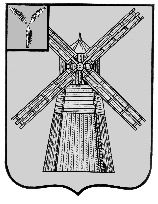 СОБРАНИЕ ДЕПУТАТОВПИТЕРСКОГО МУНИЦИПАЛЬНОГО РАЙОНА САРАТОВСКОЙ ОБЛАСТИ РЕШЕНИЕот 26 декабря 2014 года                                                                                        №48- 2О бюджете Питерского муниципального района Саратовской области на 2015 годРуководствуясь Бюджетным Кодексом Российской Федерации, Уставом Питерского муниципального района, Собрание депутатов Питерского муниципального района РЕШИЛО:Утвердить бюджет Питерского муниципального района  на  2015 год. Статья 1. Основные характеристики бюджета Питерскогомуниципального района на 2015 годУтвердить основные характеристики  бюджета района на  2015 год:1) общий объем доходов бюджета района в сумме  256 092,2 тыс. рублей;2) общий объем расходов бюджета района в сумме  250 092,2 тыс. рублей;3)  профицит местного бюджета в сумме 6 000,0 тыс. рублей;Статья 2. Поступления доходов в бюджет Питерского муниципального районаУтвердить поступления доходов по основным источникам в бюджет муниципального района на 2015 год в сумме 17 673,6 тыс. рублей согласно приложению 1 к настоящему решению.Статья 3. Безвозмездные поступления в бюджет Питерского муниципального районаУтвердить безвозмездные поступления в бюджет района  на 2015 год в сумме 238 418,6 тыс. рублей согласно приложению 1 к настоящему решению.Статья 4. Главные администраторы доходов бюджета Питерского муниципального района и главные администраторы источников внутреннего финансирования дефицита бюджета Питерского муниципального районаУтвердить на 2015 год: перечень главных администраторов доходов бюджета района  согласно приложению 2 к настоящему   решению; перечень главных администраторов источников внутреннего финансирования дефицита бюджета района,  согласно приложению 3  к настоящему решению.Статья 5.  Особенности администрирования доходов местного бюджета в 2015 году Установить, что информационное взаимодействие между управлением Федерального казначейства по Саратовской области и администраторами доходов бюджета Питерского муниципального района может осуществляться через следующие уполномоченные органы:Финансовое управление администрации Питерского муниципального района;Муниципальное учреждение «Межпоселенческая централизованная бухгалтерия органов местного самоуправления Питерского муниципального района»;Администрация Питерского муниципального района.Статья 6.  Главные администраторы доходов муниципальных образованийУтвердить на 2015 год:Перечень главных администраторов доходов муниципальных образований, согласно приложению 4 к настоящему решению.Статья 7. Главные администраторы доходов бюджетов поселений, входящих в состав Питерского муниципального районаУтвердить на 2015 год:Перечень главных администраторов доходов бюджетов поселений, входящих в состав Питерского муниципального района, согласно приложению 5 к настоящему решению.Статья 8. Нормативы распределения доходов между районным бюджетом и бюджетами муниципальных образованийУтвердить на 2015 год:Нормативы распределения доходов между районным бюджетом и бюджетами муниципальных образований, согласно приложению 6 к настоящему решению.Статья  9. Источники финансирования дефицита районногобюджета, муниципальные внутренние заимствования района и муниципальный внутренний долг районаУтвердить на 2015 год источники внутреннего финансирования районного бюджета, согласно приложению 7 к настоящему решению.Утвердить программу муниципальных внутренних заимствований района на 2015 год, согласно приложению 15 к настоящему решению.Установить предельный объем муниципального внутреннего долга района на 2015 год в сумме 8 836,0 тыс. рублей.Установить верхний предел муниципального внутреннего долга района по состоянию на 1 января 2016 года в сумме 8 000,0 тыс. рублей, в том числе верхний предел долга по муниципальным гарантиям района в сумме 0,00 тыс. рублей.Статья 10. Распределение дотации на выравнивание уровня бюджетной обеспеченности поселений за счет субвенции областного бюджета на исполнение отдельных государственных полномочий по расчету и предоставлению дотаций поселениямУтвердить на 2015 год:Распределение дотации на выравнивание уровня бюджетной обеспеченности поселений за счет субвенции областного бюджета на исполнение отдельных государственных полномочий по расчету и предоставлению дотаций поселениям, согласно приложению 8 к настоящему решению. Статья 11. Отчисления части прибыли  муниципальных унитарных предприятийВ районный бюджет в 2015 году зачисляются 5 процентов прибыли муниципальных унитарных предприятий, остающейся после уплаты налогов и иных обязательных платежей.   Статья 12. Межбюджетные трансферты, предоставляемые из районного  бюджета бюджетам поселений1. Утвердить на 2015 год межбюджетные трансферты в объеме 1 459,2 тыс. рублей, предоставляемые из районного бюджета бюджетам поселений, в следующих формах: 1) районный фонд финансовой поддержки поселений в размере 770,0  тыс. рублей с распределением согласно приложению 9 к настоящему решению.2) иные межбюджетные трансферты бюджетам поселений в размере 689,2 тыс. рублей с распределением согласно приложению 10 к настоящему решению.2. Установить критерий выравнивания расчетной бюджетной обеспеченности муниципальных образований района на 2015 год в размере 0,75.2. Установить порядок предоставления дотации и межбюджетных трансфертов, предусмотренный решением Собрания депутатов «Об утверждении положения «О межбюджетных отношениях в Питерском муниципальном районе» и решением Собрания депутатов «Об утверждении положения «О предоставлении иных межбюджетных трансфертов из местного бюджета Питерского муниципального района» и решением Собрания депутатов «Об утверждении положения «О районном фонде финансовой поддержки поселений Питерского муниципального района».Статья 13. Бюджетные ассигнования районного бюджета на 2015 годУтвердить:общий объем бюджетных ассигнований  на исполнение публичных нормативных обязательств в сумме 4 388,0 тыс. руб.;распределение расходов районного бюджета по разделам и подразделам функциональной классификации, согласно приложению 11 к настоящему решению;ведомственную структура расходов районного бюджета по Питерскому муниципальному району, согласно приложению 12 к настоящему решению; распределение бюджетных ассигнований по разделам, подразделам, целевым статьям, группам и подгруппам видов расходов классификации расходов районного бюджета, согласно приложению 13 к настоящему решению; распределение  бюджетных ассигнований по целевым статьям (муниципальным программам района и непрограммным направлениям деятельности), группам и подгруппам видов расходов классификации расходов районного бюджета, согласно приложению 14 к настоящему решению.Статья 14. Учет бюджетных обязательств  районного бюджета Администрация муниципального района обеспечивает в установленном порядке через финансовые органы муниципального района учет бюджетных обязательств, вытекающих из  муниципальных контрактов и иных договоров, подлежащих исполнению бюджетными учреждениями за счет средств  районного бюджета.Статья  15. Особенности исполнения районного бюджетаАдминистрация района обеспечивает направление в 2015 году остатков средств районного бюджета, находящихся по состоянию на 1 января 2015 года на едином счете районного бюджета, на покрытие временных кассовых разрывов. Предоставить право распорядителям и получателям средств бюджета Питерского муниципального района направлять средства на погашение кредиторской задолженности, образовавшейся по состоянию на 1 января 2015 года, в пределах сметных назначений, предусмотренных на данные цели.Распорядители и получатели средств бюджета Питерского муниципального района заключают договора и принимают на себя исполнение обязательств по договорам, финансирование исполнения которых осуществляется за счет средств муниципального бюджета, исключительно в пределах утвержденных им смет доходов и расходов, в соответствии с ведомственной, функциональной и экономической классификациями расходов бюджета Питерского муниципального района и с учетом принятых и неисполненных обязательств. Исполнение указанных обязательств не подлежит финансированию за счет бюджета Питерского муниципального района в части, превышающей ассигнования, утвержденные в сметах доходов и расходов распорядителей и получателей средств бюджета Питерского муниципального района на эти цели.Финансовое управление администрации Питерского муниципального района в процессе кассового исполнения муниципального бюджета имеет право приостановить оплату расходов распорядителей и получателей средств бюджета, нарушающих установленный порядок учета обязательств.Правовые акты, влекущие дополнительные расходы средств бюджета Питерского муниципального района на 2015 год, а также сокращающие его доходную базу, реализуются и применяются только при наличии соответствующих источников дополнительных поступлений в бюджет Питерского муниципального района и (или) при сокращении расходов по конкретных статьям бюджета Питерского муниципального района на 2015 год, а также после внесения соответствующих изменений в настоящее решение.В случае если реализация правового акта частично (не в полной мере) обеспечена источниками финансирования в бюджете Питерского муниципального района, такой правовой акт реализуется и применяется в пределах средств, предусмотренных на эти цели в бюджете Питерского муниципального района на 2015 год. Статья 16. Вступление в силу настоящего решенияНастоящее решение  вступает в силу с 1 января 2015 года.Настоящее решение подлежит официальному опубликованию.Глава Питерского муниципального района       		А.Н. РыжовПриложение № 1
 к решению Собрания депутатов Питерского муниципального района Саратовской областиот 26  декабря  2014 года №48-2Поступление доходов в районный бюджет в 2015 году             (тыс. рублей)Глава Питерского  муниципального района                                   А.Н. РыжовПриложение № 2
 к решению Собрания депутатов Питерского муниципального района Саратовской областиот 26  декабря  2014 года №48-2Перечень главных администраторов доходов районного бюджетана 2015 год*Главным администратором может осуществляться администрирование поступлений по всем  статьям, подстатьям, подвидам данного вида доходов.Глава Питерского  муниципального района                                   А.Н. РыжовПриложение № 3
 к решению Собрания депутатов Питерского муниципального района Саратовской областиот 26  декабря  2014 года №48-2Перечень главных администраторов источниковвнутреннего финансирования дефицита районного бюджетана 2015 годГлава Питерского муниципального района                             А.Н. РыжовПриложение № 4
 к решению Собрания депутатов Питерского муниципального района Саратовской областиот 26  декабря  2014 года №48-2Перечень главных администраторов доходов муниципальных образований на 2015 годГлава Питерского муниципального района 				А.Н. РыжовПриложение № 5
 к решению Собрания депутатов Питерского муниципального района Саратовской областиот 26  декабря  2014 года №48-2Перечень главных администраторов доходовбюджетов поселений входящий в составПитерского муниципального района Саратовской областина 2015 годГлава Питерского муниципального района 				А.Н. РыжовПриложение № 6
 к решению Собрания депутатов Питерского муниципального района Саратовской областиот 26  декабря  2014 года №48-2Нормативы отчислений по отдельным видам доходов в бюджет Питерского муниципального района Саратовской области на 2015 годГлава Питерского муниципального района                                   А.Н. РыжовПриложение № 7
 к решению Собрания депутатов Питерского муниципального района Саратовской областиот 26  декабря  2014 года №48-2Источники внутреннего финансирования районного бюджета на 2015 год							              ( тыс. рублей)Глава Питерского муниципального района                                   А.Н. РыжовПриложение № 8
 к решению Собрания депутатов Питерского муниципального района Саратовской областиот 26  декабря  2014 года №48-2Распределение дотаций на выравнивание уровня бюджетной обеспеченности поселений за счет субвенции областного бюджета на исполнение отдельных государственных полномочий по расчету и предоставлению дотаций поселениям в 2015 году(тыс. рублей)Глава Питерского муниципального района                               А.Н. РыжовПриложение № 9
 к решению Собрания депутатов Питерского муниципального района Саратовской областиот 26  декабря  2014 года №48-2Распределение дотаций на выравнивание уровня бюджетной обеспеченности из районного фонда финансовой поддержки поселенийв 2015 году(тыс. рублей)Глава Питерского муниципального района                                А.Н. Рыжов          Приложение № 10
 к решению Собрания депутатов Питерского муниципального района Саратовской областиот 26  декабря  2014 года №48-2Распределение иных межбюджетных трансфертов в 2015 году(тыс. рублей)Глава Питерского муниципального района                               А.Н. РыжовПриложение № 11
 к решению Собрания депутатов Питерского муниципального района Саратовской областиот 26  декабря  2014 года №48-2Распределение расходов районного бюджета на 2015 годпо разделам и подразделам  функциональной классификации(тыс. рублей)Глава Питерского муниципального района                               А.Н. РыжовПриложение № 12
 к решению Собрания депутатов Питерского муниципального района Саратовской областиот 26  декабря  2014 года №48-2Ведомственная структура расходов районного бюджетапо Питерскому району на 2015 год            (тыс. рублей)Глава Питерского муниципального района                               А.Н. РыжовПриложение № 13
 к решению Собрания депутатов Питерского муниципального района Саратовской областиот 26  декабря  2014 года №48-2Распределение бюджетных ассигнований по разделам, подразделам, целевым статьям, группам и подгруппам видов расходов классификации расходов районного бюджета на 2015 год            (тыс. рублей)Глава Питерского муниципального района                                      А.Н. РыжовПриложение № 14
 к решению Собрания депутатов Питерского муниципального района Саратовской областиот 26  декабря  2014 года №48-2Распределение бюджетных ассигнований по целевым статьям (муниципальным программам района и непрограммным направлениям деятельности), группам и подгруппам видов расходов классификации расходов районного бюджета на 2015 год            (тыс. рублей)Глава Питерского муниципального района                               А.Н. РыжовПриложение № 15
 к решению Собрания депутатов Питерского муниципального района Саратовской областиот 26  декабря  2014 года №48-2Программа муниципальных внутренних заимствований на 2015 год(тыс. рублей)Глава Питерского муниципального района                               А.Н. РыжовКод бюджетной классификацииНаименованиеСумма123НАЛОГОВЫЕ И НЕНАЛОГОВЫЕ ДОХОДЫНАЛОГОВЫЕ И НЕНАЛОГОВЫЕ ДОХОДЫ17 673,61 01 00000 00 0000 000Налоги на прибыль, доходы13 409,61 01 02000 01 0000 110Налог на доходы физических лиц13 409,61 05 00000 00 0000 000Налоги на совокупный доход2 130,31 05 02000 02 0000 110Единый налог на вмененный доход для отдельных видов деятельности1 905,61 05 03000 01 0000 110Единый  сельскохозяйственный налог224,71 08 00000 00 0000 000Государственная пошлина750,01 11 00000 00 0000 000Доходы от использования имущества, находящегося в государственной и муниципальной собственности409,01 11 05013 10 0000 120Доходы, получаемые в виде арендной платы за земельные участки, государственная собственность на которые не разграничена и которые расположены в границах сельских  поселений, а также средства от продажи права на заключение договоров аренды указанных земельных участков95,01 11 05035 05 0000 120Доходы от сдачи в арендуимущества, находящегося в оперативном управлении органов    управления муниципальных районов и созданных ими учреждений (за исключением имущества   муниципальных бюджетных и автономных учреждений)314,01 12 00000 00 0000 000Платежи при пользовании природными ресурсами84,61 12 01000 01 0000 120Плата за негативное воздействие на окружающую среду84,61 14 00000 00 0000 000Доходы от продажи материальных и нематериальных активов55,01 14 02053 05 0000 410Доходы от реализации иного имущества, находящегося в собственности муниципальных районов (за исключением имущества муниципальных бюджетных и автономных учреждений, а также имущества муниципальных унитарных предприятий, в том числе казенных), в части реализации основных средств по указанному имуществу50,01 14 06013 10 0000 430Доходы от продажи земельных участков, государственная собственность на которые не разграничена и которые расположены в границах поселений5,01 16 00000 00 0000 000Штрафы,  санкции, возмещение ущерба835,1БЕЗВОЗМЕЗДНЫЕ ПОСТУПЛЕНИЯБЕЗВОЗМЕЗДНЫЕ ПОСТУПЛЕНИЯ238 418,62 02 01000 00 0000 151Дотации бюджетам субъектов Российской Федерации и муниципальных образований69 945,62 02 01001 05 0002 151Дотация на выравнивание бюджетной обеспеченности муниципальных районов43 296,42 02 01 003 05 0000 151Дотация на поддержку мер по обеспечению сбалансированности бюджетов26 649,22 02 02000 00 0000 151 Субсидии бюджетам субъектов Российской Федерации и муниципальных образований11 534,02 02  02999 05 0039 151Субсидии бюджетам муниципальных районов области на проектирование и строительство (реконструкцию) автомобильных дорог общего пользования местного значения с твердым покрытием до сельских населенных пунктов, не имеющих круглогодичной связи с сетью автомобильных дорог общего пользования, за счет средств областного дорожного фонда 11 534,02 02 03000 00 0000 151 Субвенции бюджетам субъектов Российской Федерации и муниципальных образований156 502,02 02 03015 05 0000 151Субвенция бюджетам муниципальных районов и городских области на осуществление органами местного самоуправления поселений полномочий по первично-воинскому учету на территориях, где отсутствуют военные комиссариаты 1 159,02 02 03024 05 0001 151Субвенция бюджетам муниципальных районов и городских округов области на финансовое обеспечение образовательной деятельности муниципальных общеобразовательных учреждений104 082,42 02 03024 05 0003 151Субвенция бюджетам муниципальных районов и городских округов области на осуществление органами местного самоуправления отдельных государственных полномочий по исполнению функций комиссий по делам несовершеннолетних и защите их прав206,02 02 03024 05 0004 151Субвенция бюджетам муниципальных районов и городских округов области на осуществление органами местного самоуправления отдельных государственных полномочий по санкционированию финансовыми органами муниципальных образований Саратовской области кассовых выплат получателям средств областного бюджета, областным государственным автономным и бюджетным учреждениям, расположенным на территориях муниципальных образований Саратовской области388,02 02 03024 05 0007 151Субвенция бюджетам муниципальных районов и городских округов области на исполнение государственных полномочий по расчёту предоставления дотаций поселениям654,82 02 03024 05 0008 151Субвенция бюджетам муниципальных районов и городских округов на осуществление органами местного самоуправления государственных полномочий по образованию и обеспечению деятельности административных комиссий, определению перечня должностных лиц, уполномоченных составлять протоколы об административных правонарушениях197,42 02 03024 05 0009 151Субвенция бюджетам муниципальных районов и городских округов области на осуществление органами местного самоуправления отдельных государственных полномочий по осуществлению деятельности по опеке и попечительству в отношении несовершеннолетних граждан187,12 02 03024 05 0010 151Субвенция бюджетам муниципальных районов и городских округов области на осуществление органами местного самоуправления государственных полномочий по организации предоставления гражданам субсидий на оплату жилого помещения и коммунальных услуг199,22 02 03024 05 0011 151Субвенция бюджетам муниципальных районов и городских округов области на осуществление органами местного самоуправления отдельных государственных полномочий по осуществлению деятельности по опеке и попечительству в отношении совершеннолетних граждан209,32 02 03024 05 0012 151Субвенция бюджетам муниципальных районов и городских округов области на осуществление органами местного самоуправления государственных полномочий по организации предоставления компенсации родительской платы за присмотр и уход за детьми в образовательных организациях, реализующих основную общеобразовательную программу дошкольного образования113,82 02 03024 05 0014 151Субвенция бюджетам муниципальных районов и городских округов области на осуществление органами местного самоуправления государственных полномочий по компенсации родительской платы за присмотр и уход за детьми в образовательных организациях, реализующих основную общеобразовательную программу дошкольного образования1 350,52 02 03024 05 0015 151Субвенция бюджетам муниципальных районов и городских округов области на осуществление органами местного самоуправления отдельных государственных полномочий по государственному управлению охраной труда197,12 02 03024 05 0016 151Субвенция бюджетам муниципальных районов и городских округов области на осуществление органами местного самоуправления государственных полномочий по предоставлению гражданам субсидий на оплату жилого помещения и коммунальных услуг3 000,92 02 03024 05 0027 151Субвенция бюджетам муниципальных районов и городских округов области на осуществление органами местного самоуправления государственных полномочий на предоставление питания отдельным категориям обучающихся в муниципальных образовательных организациях, реализующих образовательные программы начального общего, основного общего и среднего общего образования3 112,12 02 03024 05 0028 151Субвенция бюджетам муниципальных районов и городских округов области на осуществление органами местного самоуправления государственных полномочий на частичное финансирование расходов  на присмотр и уход за детьми дошкольного возраста в муниципальных образовательных организациях, реализующих основную общеобразовательную программу дошкольного образования614,22 02 03024 05 0029 151Субвенция бюджетам муниципальных районов и городских округов области на осуществление органами местного самоуправления государственных полномочий по организации предоставления питания отдельным категориям обучающихся в муниципальных  образовательных организациях, реализующих образовательные программы начального общего, основного общего и среднего общего образования, и  частичному финансированию расходов на присмотр и уход за детьми дошкольного возраста в муниципальных образовательных организациях, реализующих основную общеобразовательную программу дошкольного образования93,62 02 03024 05 0037 151Субвенция бюджетам муниципальных районов и городских округов области на финансовое обеспечение образовательной деятельности дошкольных учреждений40 736,62 02 04000 00 0000 151Иные межбюджетные трансферты437,02 02 04014 05 0000 151Межбюджетные трансферты, передаваемые бюджетам муниципальных районов из бюджетов поселений на осуществление части полномочий по решению вопросов местного значения в соответствии с заключенными соглашениями431,02 02 04025 05 0000 151Межбюджетные трансферты, передаваемые бюджетам муниципальных районов на комплектование книжных фондов библиотек муниципальных образований и государственных библиотек городов Москвы и Санкт-Петербурга6,0ВСЕГО  ДОХОДОВВСЕГО  ДОХОДОВ256 092,2Код главного администратораНаименование администратораКод бюджетной классификацииНаименование1234061Администрация Питерского муниципального района Саратовской области1 08 07150 01 0000 110Государственная пошлина за выдачу разрешения на установку рекламной конструкции061Администрация Питерского муниципального района Саратовской области1 11 01050 05 0000 120Доходы в виде прибыли, приходящейся на доли в уставных (складочных) капиталах хозяйственных товариществ и обществ, или дивидендов по акциям, принадлежащим муниципальным районам061Администрация Питерского муниципального района Саратовской области1 11 02033 05 0000 120Доходы от размещения временно свободных средств бюджетов муниципальных районов061Администрация Питерского муниципального района Саратовской области 1 11 02085 05 0000 120Доходы от размещения сумм, аккумулируемых в ходе проведения аукционов по продаже акций, находящихся в собственности муниципальных районов062Финансовое управление администрации Питерского муниципального района Саратовской области1 11 03050 05 0000 120Проценты, полученные от предоставления бюджетных кредитов внутри страны за счет средств бюджетов муниципальных районов061Администрация Питерского муниципального района Саратовской области1 11 05025 05 0000 120Доходы, получаемые в виде арендной платы, а также средства от продажи права на заключение договоров аренды за земли, находящиеся в собственности муниципальных районов (за исключением земельных участков муниципальных бюджетных и автономных учреждений, а также земельных участков муниципальных унитарных предприятий, в том числе казенных)061Администрация Питерского муниципального района Саратовской области1 11 05035 05 0000 120Доходы от сдачи в аренду имущества, находящегося в оперативном управлении органов управления муниципальных районов и созданных ими учреждений (за исключением имущества муниципальных бюджетных и автономных учреждений)061Администрация Питерского муниципального района Саратовской области1 11 07015 05 0000 120Доходы от перечисления части прибыли, остающейся после уплаты налогов и иных обязательных платежей муниципальных унитарных предприятий, созданных муниципальными районами061Администрация Питерского муниципального района Саратовской области1 11 08050 05 0000 120Средства, получаемые от передачи имущества, находящегося в собственности муниципальных районов (за исключением имущества муниципальных бюджетных и автономных учреждений, а также имущества муниципальных унитарных предприятий, в том числе казенных), в залог, в доверительное управление061Администрация Питерского муниципального района Саратовской области1 14 01050 05 0000 410Доходы от продажи квартир, находящихся в собственности муниципальных районов061Администрация Питерского муниципального района Саратовской области1 14 02050 05 0000 410 Доходы от реализации имущества, находящегося в собственности муниципальных районов (за исключением имущества муниципальных бюджетных и  автономных учреждений, а также имущества муниципальных унитарных предприятий, в том числе казенных), в части реализации основных средств по указанному имуществу061Администрация Питерского муниципального района Саратовской области1 14 02050 05 0000 440 Доходы от реализации имущества, находящегося в собственности муниципальных районов (за исключением имущества муниципальных бюджетных и  автономных учреждений, а также имущества муниципальных унитарных предприятий, в том числе казенных), в части реализации материальных запасов по указанному имуществу061Администрация Питерского муниципального района Саратовской области1 14 02052 05 0000 410Доходы от реализации имущества, находящегося в оперативном управлении учреждений, находящихся в ведении органов управления муниципальных районов  (за исключением имущества муниципальных бюджетных и  автономных учреждений), в части реализации основных средств по указанному имуществу061Администрация Питерского муниципального района Саратовской области1 14 02052 05 0000 440Доходы от реализации имущества, находящегося в оперативном управлении учреждений, находящихся в ведении органов управления муниципальных районов (за исключением имущества муниципальных бюджетных и  автономных учреждений), в части реализации материальных запасов по указанному имуществу061Администрация Питерского муниципального района Саратовской области1 14 02053 05 0000 410Доходы от реализации иного имущества, находящегося в собственности муниципальных районов (за исключением имущества муниципальных бюджетных и автономных учреждений, а также имущества муниципальных унитарных предприятий, в том числе казенных), в части реализации основных средств по указанному имуществу061Администрация Питерского муниципального района Саратовской области1 14 02053 05 0000 440Доходы от реализации иного имущества, находящегося в собственности муниципальных районов (за исключением имущества муниципальных бюджетных и автономных учреждений, а также имущества муниципальных унитарных предприятий, в том числе казенных), в части реализации материальных запасов по указанному имуществу061Администрация Питерского муниципального района Саратовской области1 14 03050 05 0000 410Средства от распоряжения и реализации конфискованного и иного имущества, обращенного в доходы муниципальных районов (в части реализации основных средств по указанному имуществу)061Администрация Питерского муниципального района Саратовской области1 14 03050 05 0000 440Средства от распоряжения и реализации конфискованного и иного имущества, обращенного в доходы муниципальных районов (в части реализации материальных запасов по указанному имуществу)061Администрация Питерского муниципального района Саратовской области1 14 04050 05 0000 420Доходы от продажи нематериальных активов, находящихся в собственности муниципальных районов061Администрация Питерского муниципального района Саратовской области1 15 02050 05 0000 140Платежи, взимаемые органами местного самоуправления (организациями) муниципальных районов за выполнение определенных функций062Финансовое управление администрации Питерского муниципального района Саратовской области1 16 18050 05 0000 140Денежные взыскания (штрафы) за нарушение бюджетного законодательства (в части бюджетов муниципальных районов)062Финансовое управление администрации Питерского муниципального района Саратовской области1 16 23050 05 0000 140Доходы от возмещения ущерба при возникновении страховых случаев, когда выгодоприобретателями по договорам страхования выступают получатели средств бюджетов муниципальных районов061Администрация Питерского муниципального района Саратовской области1 16 90050 05 0000 140Прочие поступления от денежных взысканий (штрафов) и иных сумм в возмещение ущерба, зачисляемые в бюджеты муниципальных районов061Администрация Питерского муниципального района Саратовской области1 17 01050 05 0000 180Невыясненные поступления, зачисляемые в бюджеты муниципальных районов062Финансовое управление администрации Питерского муниципального района Саратовской области1 17 01050 05 0000 180Невыясненные поступления, зачисляемые в бюджеты муниципальных районов062Финансовое управление администрации Питерского муниципального района Саратовской области2 02 00000 05 0000 151Безвозмездные поступления  от других бюджетов бюджетной системы Российской Федерации*062Финансовое управление администрации Питерского муниципального района Саратовской области2 02 00000 10 0000 151Безвозмездные поступления  от  других бюджетов бюджетной системы Российской Федерации*062Финансовое управление администрации Питерского муниципального района Саратовской области2 07 05030 05 0000 180Прочие безвозмездные поступления в бюджеты муниципальных районов062Финансовое управление администрации Питерского муниципального района Саратовской области2 07 05030 10 0000 180Прочие безвозмездные поступления в бюджеты поселений062Финансовое управление администрации Питерского муниципального района Саратовской области2 08 05000 05 0000 180Перечисления из бюджетов муниципальных районов(в бюджеты муниципальных районов) для осуществления возвратов (зачета)излишне уплаченных или излишне взысканных сумм налогов, сборов и иных платежей, а также сумм процентов за несвоевременное осуществление такого возврата и процентов, начисленных на излишне взысканные суммы062Финансовое управление администрации Питерского муниципального района Саратовской области2 18 05010 05 0000 180Доходы бюджетов муниципальных районов от возврата бюджетными учреждениями остатков субсидий прошлых лет062Финансовое управление администрации Питерского муниципального района Саратовской области2 18 05010 10 0000 180Доходы бюджетов поселений от возврата бюджетными учреждениями остатков субсидий прошлых лет062Финансовое управление администрации Питерского муниципального района Саратовской области2 18 05010 10 0000 151Доходы бюджетов поселений от возврата остатков субсидий, субвенций и иных межбюджетных трансфертов, имеющие целевое назначение  прошлых лет из бюджетов муниципальных районов062Финансовое управление администрации Питерского муниципального района Саратовской области2 19 05000 05 0000 151Возврат остатков субсидий, субвенций и иных межбюджетных трансфертов имеющих целевое назначение прошлых лет из бюджетов муниципальных районовКод главного администратораНаименование администратораКод бюджетной классификацииНаименование1234062Финансовое управление администрации Питерского муниципального района Саратовской области01 02 00 00 00 0000 000Кредиты кредитных организаций в валюте Российской Федерации062Финансовое управление администрации Питерского муниципального района Саратовской области01 02 00 00 05 0000 710Получение кредитов от кредитных организаций бюджетам муниципальных районов в валюте Российской Федерации062Финансовое управление администрации Питерского муниципального района Саратовской области01 02 00 00 05 0000 810Погашение кредитов от кредитных организаций бюджетам муниципальных районов в валюте Российской Федерации062Финансовое управление администрации Питерского муниципального района Саратовской области01 03 00 00 00 0000 000Бюджетные кредиты от других бюджетов бюджетной системы Российской Федерации062Финансовое управление администрации Питерского муниципального района Саратовской области01 03 01 00 05 0000 710Получение кредитов от других бюджетов бюджетной системы Российской Федерации бюджетами муниципальных районов062Финансовое управление администрации Питерского муниципального района Саратовской области01 03 01 00 05 0000 810Погашение кредитов от других бюджетов бюджетной системы Российской Федерации бюджетами муниципальных районов062Финансовое управление администрации Питерского муниципального района Саратовской области01 05 02 01 05 0000 510Увеличение прочих остатков денежных средств муниципального района062Финансовое управление администрации Питерского муниципального района Саратовской области01 05 02 01 05 0000 610Уменьшение прочих остатков денежных средств муниципального района062Финансовое управление администрации Питерского муниципального района Саратовской области01 05 00 00 00 0000 000Изменение остатков средств на счетах по учету средств бюджетаКод главного администратораНаименование12351Администрация Агафоновского муниципального образования Питерского муниципального района Саратовской области 352Администрация Алексашкинского муниципального образования Питерского муниципального района Саратовской области353Администрация Малоузенского  муниципального образования Питерского муниципального района Саратовской области354Администрация Мироновского муниципального образования Питерского муниципального района Саратовской области355Администрация Нивского муниципального образования Питерского муниципального района Саратовской области356Администрация Новотульского муниципального образования Питерского муниципального района Саратовской области357Администрация Орошаемого муниципального образования Питерского муниципального района Саратовской области062Администрация Питерского муниципального образования Питерского муниципального района Саратовской областиКод главного администратораНаименование администратораКод бюджетной классификацииНаименование1234061Администрация Питерского муниципального района Саратовской области1 11 05013 10 0000 120Доходы,  получаемые  в  виде  арендной  платы за земельные участки, государственная  собственность на которые не разграничена и которые  расположены в границах сельских поселений, а также средства от продажи права на заключение  договоров аренды  указанных земельных участков061Администрация Питерского муниципального района Саратовской области1 14 06013 10 0000 430 Доходы от  продажи земельных    участков, государственная собственность на которые не разграничена и которые  расположены в границах сельских поселений062Финансовое управление администрации Питерского муниципального района Саратовской области1 17 01050 10 0000 180Невыясненные поступления, зачисляемые в  бюджеты сельских поселений062Финансовое управление администрации Питерского муниципального района Саратовской области2 08 05000 10 0000 180Перечисления из бюджетов сельских поселений(в бюджеты поселений) для осуществления возвратов (зачета)излишне уплаченных или излишне взысканных сумм налогов, сборов и иных платежей, а также сумм процентов за несвоевременное осуществление такого возврата и процентов, начисленных на излишне взысканные суммыКод бюджетнойклассификацииНаименование доходовБюджет районаБюджеты муниципальных образований1234В ЧАСТИ ЗАДОЛЖЕННОСТИ И ПЕРЕРАСЧЕТОВ ПО ОТМЕНЕННЫМ НАЛОГАМ,СБОРАМ И ИНЫМ ОБЯЗАТЕЛЬНЫМ ПЛАТЕЖАМВ ЧАСТИ ЗАДОЛЖЕННОСТИ И ПЕРЕРАСЧЕТОВ ПО ОТМЕНЕННЫМ НАЛОГАМ,СБОРАМ И ИНЫМ ОБЯЗАТЕЛЬНЫМ ПЛАТЕЖАМВ ЧАСТИ ЗАДОЛЖЕННОСТИ И ПЕРЕРАСЧЕТОВ ПО ОТМЕНЕННЫМ НАЛОГАМ,СБОРАМ И ИНЫМ ОБЯЗАТЕЛЬНЫМ ПЛАТЕЖАМВ ЧАСТИ ЗАДОЛЖЕННОСТИ И ПЕРЕРАСЧЕТОВ ПО ОТМЕНЕННЫМ НАЛОГАМ,СБОРАМ И ИНЫМ ОБЯЗАТЕЛЬНЫМ ПЛАТЕЖАМ1 09 01030 05 0000 110Налог на прибыль организаций, зачислявшийся до 1 января 2005 года в местные бюджеты, мобилизуемый на территориях муниципальных районов100 1 09 04053 05 0000 110Земельный налог (по обязательствам, возникшим до 1 января 2006 года), мобилизуемый на межселенных территориях100 1 09 07033 05 0000 110Целевые сборы с граждан и предприятий, учреждений, организаций на содержание милиции, на благоустройство территорий, на нужды образования и другие цели, мобилизуемые на территориях муниципальных районов100 1 09 07053 05 0000 110Прочие местные налоги и сборы, мобилизуемые на территориях муниципальных районов100 1 09 07013 05 0000 110Налог на рекламу, мобилизируемый на территориях муниципальных районов100 1 09 07043 05 0000 110Лицензионный сбор за право торговли спиртными напитками, мобилизируемый на территориях муниципальных районов 100В ЧАСТИ ДОХОДОВ ОТ ПРОДАЖИ МАТЕРИАЛЬНЫХ И НЕМАТЕРИАЛЬНЫХ АКТИВОВВ ЧАСТИ ДОХОДОВ ОТ ПРОДАЖИ МАТЕРИАЛЬНЫХ И НЕМАТЕРИАЛЬНЫХ АКТИВОВВ ЧАСТИ ДОХОДОВ ОТ ПРОДАЖИ МАТЕРИАЛЬНЫХ И НЕМАТЕРИАЛЬНЫХ АКТИВОВВ ЧАСТИ ДОХОДОВ ОТ ПРОДАЖИ МАТЕРИАЛЬНЫХ И НЕМАТЕРИАЛЬНЫХ АКТИВОВ 1 11 02033 05 0000 120Доходы от размещения временно свободных средств бюджетов муниципальных районов1001 13 02065 05 0000 130Доходы, поступающие в порядке возмещения  расходов, понесенных в связи с эксплуатацией имущества муниципальных районов1001 13 02995 05 0000 130Прочие доходы от компенсации затрат бюджетов муниципальных районов1001 15 02050 05 0000 140Платежи, взимаемые органами местного самоуправления(организациями) муниципальных районов за выполнение определенных функций100В ЧАСТИ ПРОЧИХ НЕНАЛОГОВЫХ ДОХОДОВВ ЧАСТИ ПРОЧИХ НЕНАЛОГОВЫХ ДОХОДОВВ ЧАСТИ ПРОЧИХ НЕНАЛОГОВЫХ ДОХОДОВВ ЧАСТИ ПРОЧИХ НЕНАЛОГОВЫХ ДОХОДОВ1 17 05050 05 0000 180Прочие неналоговые доходы бюджетов муниципальных районов1001 17 01050 05 0000 180Невыясненные поступления, зачисляемые в бюджеты муниципальных районов1001 17 12050 05 0000 180Целевые отчисления от лотерей муниципальных районов1001 17 02020 05 0000 180Возмещение потерь сельскохозяйственного производства, связанных с изъятием сельскохозяйственных угодий, расположенных на межселенных территориях(по обязательствам, возникшим до 1 января 2008 года)100В ЧАСТИ БЕЗВОЗМЕЗДНЫХ ПОСТУПЛЕНИЙВ ЧАСТИ БЕЗВОЗМЕЗДНЫХ ПОСТУПЛЕНИЙВ ЧАСТИ БЕЗВОЗМЕЗДНЫХ ПОСТУПЛЕНИЙВ ЧАСТИ БЕЗВОЗМЕЗДНЫХ ПОСТУПЛЕНИЙ2 02 01001 05 0002 151Дотация бюджетам муниципальных районов на выравнивание  бюджетной обеспеченности1002 02 01003 05 0000 151Дотация бюджетам муниципальных районов на поддержку мер по обеспечению сбалансированности бюджетов100 2 02 02051 05 0000 151Субсидия бюджетам муниципальных районов на реализацию федеральных целевых программ1002 02 02009 05 0000 151Субсидии бюджетам муниципальных районов   на государственную поддержку малого и среднего предпринимательства, включая крестьянские                              (фермерские) хозяйства1002 02 02999 05 0025 151Субсидии бюджетам муниципальных районов области на софинансирование расходных обязательств муниципальных районов области по реализации мероприятий муниципальных программ развития малого и среднего предпринимательства1002 02 02999 05 0026 151Субсидии бюджетам муниципальных районов области на реализацию мероприятий по повышению энергоэффективности на энергоемких объектах и в системах теплоснабжения организаций коммунального комплекса и бюджетной сферы1002 02 02999 05 0029 151Субсидии бюджетам муниципальных районов области на обеспечение жильем молодых семей за счет областных средств1002 02 02999 05 0039 151Субсидии бюджетам муниципальных районов области на проектирование и строительство (реконструкцию)автомобильных дорог общего пользования местного значения с твердым покрытием до сельских населенных пунктов, не имеющих круглогодичной связи с сетью автомобильных дорог общего пользования, за счет средств областного дорожного фонда1002 02 03007 05 0000 151Субвенции бюджетам муниципальных районов на составление (изменение) списков кандидатов в присяжные заседатели федеральных судов общей юрисдикции в Российской Федерации1002 02 03015 05 0000 151Субвенции бюджетам муниципальных районов на осуществление первичного воинского учета на территориях, где отсутствуют военные комиссариаты1002 02 03021 05 0000 151Субвенция бюджетам муниципальных районов на ежемесячное денежное вознаграждение за классное руководство1002 02 03078 05 0000 151Субвенция бюджетам муниципальных районов на модернизацию региональных систем общего образования1002 02 03024 05 0001 151Субвенция бюджетам муниципальных районов и городских округов области на финансовое обеспечение образовательной деятельности муниципальных общеобразовательных учреждений1002 02 03024 05 0000 151Субвенция бюджетам муниципальных районов и городских округов области на финансовое обеспечение образовательной деятельности дошкольных учреждений1002 02 03024 05 0003 151Субвенция бюджетам муниципальных районов и городских округов области на осуществление органами местного самоуправления отдельных государственных полномочий по исполнению функций комиссий по делам несовершеннолетних и защите их прав1002 02 03024 05 0004 151Субвенция бюджетам муниципальных районов и городских округов области на осуществление органами местного самоуправления отдельных государственных полномочий по санкционированию финансовыми органами муниципальных образований Саратовской области кассовых выплат получателям средств областного бюджета, областным государственным автономным и бюджетным учреждениям, расположенным на территориях муниципальных образований Саратовской области1002 02 03024 05 0007 151Субвенция бюджетам муниципальных районов и городских округов области на исполнение государственных полномочий по расчёту предоставления дотаций поселениям1002 02 03024 05 0008 151Субвенция бюджетам муниципальных районов и городских округов на осуществление органами местного самоуправления государственных полномочий по образованию и обеспечению деятельности административных комиссий, определению перечня должностных лиц, уполномоченных составлять протоколы об административных правонарушениях1002 02 03024 05 0009 151Субвенция бюджетам муниципальных районов и городских округов области на осуществление органами местного самоуправления отдельных государственных полномочий по осуществлению деятельности по опеке и попечительству в отношении несовершеннолетних граждан1002 02 03024 05 0010 151Субвенция бюджетам муниципальных районов и городских округов области на осуществление органами местного самоуправления государственных полномочий по организации предоставления гражданам субсидий на оплату жилого помещения и коммунальных услуг1002 02 03024 05 0011 151Субвенция бюджетам муниципальных районов и городских округов области на осуществление органами местного самоуправления отдельных государственных полномочий по осуществлению деятельности по опеке и попечительству в отношении совершеннолетних граждан1002 02 03024 05 0012 151Субвенция бюджетам муниципальных районов и городских округов области на осуществление органами местного самоуправления государственных полномочий по организации предоставления компенсации родительской платы за присмотр и уход за детьми в образовательных организациях, реализующих основную общеобразовательную программу дошкольного образования1002 02 03024 05 0014 151Субвенция бюджетам муниципальных районов и городских округов области на осуществление органами местного самоуправления государственных полномочий по компенсации родительской платы за присмотр и уход за детьми в образовательных организациях, реализующих основную общеобразовательную программу дошкольного образования1002 02 03024 05 0015 151Субвенция бюджетам муниципальных районов и городских округов области на осуществление органами местного самоуправления отдельных государственных полномочий по государственному управлению охраной труда1002 02 03024 05 0016 151Субвенция бюджетам муниципальных районов и городских округов области на осуществление органами местного самоуправления государственных полномочий по предоставлению гражданам субсидий на оплату жилого помещения и коммунальных услуг1002 02 03024 05 0027 151Субвенция бюджетам муниципальных районов и городских округов области на осуществление органами местного самоуправления государственных полномочий на предоставление питания отдельным категориям обучающихся в муниципальных образовательных организациях, реализующих образовательные программы начального общего, основного общего и среднего общего образования1002 02 03024 05 0028 151Субвенция бюджетам муниципальных районов и городских округов области на осуществление органами местного самоуправления государственных полномочий на частичное финансирование расходов  на присмотр и уход за детьми дошкольного возраста в муниципальных образовательных организациях, реализующих основную общеобразовательную программу дошкольного образования1002 02 03024 05 0029 151Субвенция бюджетам муниципальных районов и городских округов области на осуществление органами местного самоуправления государственных полномочий по организации предоставления питания  отдельным категориям обучающихся в муниципальных  образовательных организациях, реализующих образовательные программы начального общего, основного общего и среднего общего образования,  и  частичному финансированию расходов на присмотр и уход за детьми дошкольного возраста в муниципальных образовательных организациях, реализующих основную общеобразовательную программу дошкольного образования1002 02 03024 05 0032 151Субвенция бюджетам муниципальных районов и городских округов области на осуществление органами местного самоуправления отдельных   государственных полномочий по организации осуществления переданных полномочий по осуществлению модернизации региональной системы общего образования1002 02 03024 05 0037 151Субвенция бюджетам муниципальных районов и городских округов области на финансовое обеспечение образовательной деятельности дошкольных учреждений1002 02 04025 05 0000 151Межбюджетные трансферты, передаваемые бюджетам муниципальных районов на комплектование книжных фондов библиотек муниципальных образований 1002 02 04041 05 0000 151Межбюджетные трансферты, передаваемые бюджетам муниципальных районов на подключение общедоступных библиотек Российской Федерации к сети Интернет и развитие системы библиотечного дела с учетом задачи расширения информационных технологий и оцифровки1002 02 04999 05 0006 151Межбюджетные трансферты бюджетам муниципальных районов области за счет резервного фонда Правительства области1002 02 04999 05 0007 151Иные межбюджетные трансферты бюджетам муниципальных районов и городских округов области на комплектование книжных фондов библиотек муниципальных образований области за счет средств областного бюджета1002 02 04014 05 0000 151Межбюджетные трансферты, передаваемые бюджетам муниципальных районов из бюджетов поселений на осуществление части полномочий по решению вопросов местного значения в соответствии с заключенными соглашениями100ПРОЧИЕ БЕЗВОЗМЕЗДНЫЕ ПОСТУПЛЕНИЯПРОЧИЕ БЕЗВОЗМЕЗДНЫЕ ПОСТУПЛЕНИЯПРОЧИЕ БЕЗВОЗМЕЗДНЫЕ ПОСТУПЛЕНИЯПРОЧИЕ БЕЗВОЗМЕЗДНЫЕ ПОСТУПЛЕНИЯ2 07 05030 05 0000 180Прочие безвозмездные поступления в бюджеты муниципальных районов100ПЕРЕЧИСЛЕНИЯ ДЛЯ ОСУЩЕСТВЛЕНИЯ ВОЗВРАТА (ЗАЧЕТА) ИЗЛИШНЕ УПЛАЧЕННЫХ ИЛИ ИЗЛИШНЕ ВЗЫСКАННЫХ СУММ НАЛОГОВ,СБОРОВ И ИНЫХ ПЛАТЕЖЕЙ, А ТАКЖЕ СУММ ПРОЦЕНТОВ ЗА НЕСВОЕВРКМЕННОЕ ОСУЩЕСТВЛЕНИЕ ТАКОГО ВОЗВРАТА И ПРОЦЕНТОВ,НАЧИСЛЕННЫХ НА ИЗЛИШНЕ ВЗЫСКАННЫЕ СУММЫПЕРЕЧИСЛЕНИЯ ДЛЯ ОСУЩЕСТВЛЕНИЯ ВОЗВРАТА (ЗАЧЕТА) ИЗЛИШНЕ УПЛАЧЕННЫХ ИЛИ ИЗЛИШНЕ ВЗЫСКАННЫХ СУММ НАЛОГОВ,СБОРОВ И ИНЫХ ПЛАТЕЖЕЙ, А ТАКЖЕ СУММ ПРОЦЕНТОВ ЗА НЕСВОЕВРКМЕННОЕ ОСУЩЕСТВЛЕНИЕ ТАКОГО ВОЗВРАТА И ПРОЦЕНТОВ,НАЧИСЛЕННЫХ НА ИЗЛИШНЕ ВЗЫСКАННЫЕ СУММЫПЕРЕЧИСЛЕНИЯ ДЛЯ ОСУЩЕСТВЛЕНИЯ ВОЗВРАТА (ЗАЧЕТА) ИЗЛИШНЕ УПЛАЧЕННЫХ ИЛИ ИЗЛИШНЕ ВЗЫСКАННЫХ СУММ НАЛОГОВ,СБОРОВ И ИНЫХ ПЛАТЕЖЕЙ, А ТАКЖЕ СУММ ПРОЦЕНТОВ ЗА НЕСВОЕВРКМЕННОЕ ОСУЩЕСТВЛЕНИЕ ТАКОГО ВОЗВРАТА И ПРОЦЕНТОВ,НАЧИСЛЕННЫХ НА ИЗЛИШНЕ ВЗЫСКАННЫЕ СУММЫПЕРЕЧИСЛЕНИЯ ДЛЯ ОСУЩЕСТВЛЕНИЯ ВОЗВРАТА (ЗАЧЕТА) ИЗЛИШНЕ УПЛАЧЕННЫХ ИЛИ ИЗЛИШНЕ ВЗЫСКАННЫХ СУММ НАЛОГОВ,СБОРОВ И ИНЫХ ПЛАТЕЖЕЙ, А ТАКЖЕ СУММ ПРОЦЕНТОВ ЗА НЕСВОЕВРКМЕННОЕ ОСУЩЕСТВЛЕНИЕ ТАКОГО ВОЗВРАТА И ПРОЦЕНТОВ,НАЧИСЛЕННЫХ НА ИЗЛИШНЕ ВЗЫСКАННЫЕ СУММЫ2 08 05000 05  0000 180Перечисления из бюджетов муниципальных районов(в бюджеты муниципальных районов)_для осуществления возвратов (зачета)излишне уплаченных или излишне взысканных сумм налогов, сборов и иных платежей, а также сумм процентов за несвоевременное осуществление такого возврата и процентов, начисленных на излишне взысканные суммы100ДОХОДЫ БЮДЖЕТОВ БЮДЖЕТНОЙ СИСТЕМЫ РОССИЙСКОЙ ФЕДЕРАЦИИ ОТ ВОЗВРАТА БЮДЖЕТАМИ БЮДЖЕТНОЙ СИСТЕМЫ РОССИЙСКОЙ ФЕДЕРАЦИИ И ОРГАНИЗАЦИЯМИ ОСТАТКОВ СУБСИДИЙ,СУБВЕНЦИЙ И ИНЫХ МУЖБЮДЖЕТНЫХ ТРАНСФЕРТОВ,ИМЕЮЩИХ ЦЕЛЕВОЕ НАЗНАЧЕНИЕ,ПРОШЛЫХ ЛЕТДОХОДЫ БЮДЖЕТОВ БЮДЖЕТНОЙ СИСТЕМЫ РОССИЙСКОЙ ФЕДЕРАЦИИ ОТ ВОЗВРАТА БЮДЖЕТАМИ БЮДЖЕТНОЙ СИСТЕМЫ РОССИЙСКОЙ ФЕДЕРАЦИИ И ОРГАНИЗАЦИЯМИ ОСТАТКОВ СУБСИДИЙ,СУБВЕНЦИЙ И ИНЫХ МУЖБЮДЖЕТНЫХ ТРАНСФЕРТОВ,ИМЕЮЩИХ ЦЕЛЕВОЕ НАЗНАЧЕНИЕ,ПРОШЛЫХ ЛЕТДОХОДЫ БЮДЖЕТОВ БЮДЖЕТНОЙ СИСТЕМЫ РОССИЙСКОЙ ФЕДЕРАЦИИ ОТ ВОЗВРАТА БЮДЖЕТАМИ БЮДЖЕТНОЙ СИСТЕМЫ РОССИЙСКОЙ ФЕДЕРАЦИИ И ОРГАНИЗАЦИЯМИ ОСТАТКОВ СУБСИДИЙ,СУБВЕНЦИЙ И ИНЫХ МУЖБЮДЖЕТНЫХ ТРАНСФЕРТОВ,ИМЕЮЩИХ ЦЕЛЕВОЕ НАЗНАЧЕНИЕ,ПРОШЛЫХ ЛЕТДОХОДЫ БЮДЖЕТОВ БЮДЖЕТНОЙ СИСТЕМЫ РОССИЙСКОЙ ФЕДЕРАЦИИ ОТ ВОЗВРАТА БЮДЖЕТАМИ БЮДЖЕТНОЙ СИСТЕМЫ РОССИЙСКОЙ ФЕДЕРАЦИИ И ОРГАНИЗАЦИЯМИ ОСТАТКОВ СУБСИДИЙ,СУБВЕНЦИЙ И ИНЫХ МУЖБЮДЖЕТНЫХ ТРАНСФЕРТОВ,ИМЕЮЩИХ ЦЕЛЕВОЕ НАЗНАЧЕНИЕ,ПРОШЛЫХ ЛЕТ2 18 05010 05 0000 180Доходы бюджетов муниципальных районов от возврата бюджетными учреждениями остатков субсидий прошлых лет100В ЧАСТИ ВОЗВРАТА ОСТАТКОВ СУБСИДИЙ,СУБВЕНЦИЙ И ИНЫХ МЕЖБЮДЖЕТНЫХ ТРАНСФЕРТОВ,ИМЕЮЩИХ ЦЕЛЕВОЕ НАЗНАЧЕНИЕ,ПРОШЛЫХ ЛЕТВ ЧАСТИ ВОЗВРАТА ОСТАТКОВ СУБСИДИЙ,СУБВЕНЦИЙ И ИНЫХ МЕЖБЮДЖЕТНЫХ ТРАНСФЕРТОВ,ИМЕЮЩИХ ЦЕЛЕВОЕ НАЗНАЧЕНИЕ,ПРОШЛЫХ ЛЕТВ ЧАСТИ ВОЗВРАТА ОСТАТКОВ СУБСИДИЙ,СУБВЕНЦИЙ И ИНЫХ МЕЖБЮДЖЕТНЫХ ТРАНСФЕРТОВ,ИМЕЮЩИХ ЦЕЛЕВОЕ НАЗНАЧЕНИЕ,ПРОШЛЫХ ЛЕТВ ЧАСТИ ВОЗВРАТА ОСТАТКОВ СУБСИДИЙ,СУБВЕНЦИЙ И ИНЫХ МЕЖБЮДЖЕТНЫХ ТРАНСФЕРТОВ,ИМЕЮЩИХ ЦЕЛЕВОЕ НАЗНАЧЕНИЕ,ПРОШЛЫХ ЛЕТ2 19 05000 05 0000 151Возврат остатков субсидий, субвенций и иных межбюджетных трансфертов, имеющих целевое назначение прошлых лет из бюджетов муниципальных районов100Код бюджетнойклассификацииНаименованиеСуммаИсточники финансирования дефицита бюджета, всего0,001 03 00 00 00 0000 000Бюджетные кредиты от других бюджетов бюджетной системы-6 000,0 01 03 01 00 05 0000 710Получение кредитов от других бюджетов бюджетной системы Российской Федерации бюджетами муниципальных районов0,001 03 01 00 05 0000 810Погашение кредитов от других бюджетов бюджетной системы Российской Федерации бюджетами муниципальных районов-6 000,001 05 00 00 00 0000 000Изменение остатков средств на счетах по учету средств бюджета0,0 01 05 02 01 05 0000 510Увеличение прочих остатков денежных средств районного бюджета -254 502,2 01 05 02 01 05 0000 610Уменьшение прочих остатков денежных средств районного бюджета 248 502,2Наименование муниципального образованияСуммаАдминистрация Агафоновского муниципального образования Питерского муниципального района Саратовской области77,1Администрация Алексашкинского муниципального образования Питерского муниципального района Саратовской области43,4Администрация Малоузенского муниципального образования Питерского муниципального района Саратовской области53,9Администрация Мироновского муниципального образования Питерского муниципального района Саратовской области112,5Администрация Нивского муниципального образования Питерского муниципального района Саратовской области38,6Администрация Новотульского муниципального образования Питерского муниципального района Саратовской области97,7Администрация Орошаемого муниципального образования Питерского муниципального района Саратовской области28,8Администрация Питерского муниципального образования Питерского муниципального района Саратовской области202,8Всего654,8Наименование муниципального образованияСуммаАдминистрация Агафоновского муниципального образования Питерского муниципального района Саратовской области138,5Администрация Алексашкинского муниципального образования Питерского муниципального района Саратовской области242,3Администрация Малоузенского муниципального образования Питерского муниципального района Саратовской области314,0Администрация Нивского муниципального образования Питерского муниципального района Саратовской области75,2Всего770,0Наименование муниципальногообразованияСуммаАдминистрация Алексашкинского муниципального образования Питерского муниципального района Саратовской области207,4Администрация Малоузенского муниципального образования Питерского муниципального района Саратовской области27,7Администрация Нивского муниципального образования Питерского муниципального района Саратовской области131,5Администрация Орошаемого муниципального образования Питерского муниципального района Саратовской области322,6Итого689,2НаименованиеРазделПодразделБюджетПитерского муниципального    района1234ОБЩЕГОСУДАРСТВЕННЫЕ ВОПРОСЫ0110 848,6Функционирование законодательных (представительных) органов государственной власти и местного самоуправления0103428,9Функционирование Правительства Российской Федерации, высших органов исполнительной власти субъектов Российской Федерации, местных администраций01046 810,1Обеспечение деятельности финансовых, налоговых и таможенных органов и органов финансового надзора01062 892,4Резервный фонд0111100,0Другие общегосударственные вопросы0113617,2НАЦИОНАЛЬНАЯ ОБОРОНА021 159,0Мобилизационная и вневойсковая подготовка02031 159,0НАЦИОНАЛЬНАЯ БЕЗОПАСНОСТЬ03441,7Защита населения и территории от последствий чрезвычайных ситуаций природного и техногенного характера, гражданская оборона0309441,7НАЦИОНАЛЬНАЯ ЭКОНОМИКА0411 584,0Дорожное хозяйство040911 534,0Другие вопросы в области национальной экономики041250,0ОБРАЗОВАНИЕ07184 400,5Дошкольное образование070158 162,0Общее образование0702119 249,5Молодежная политика и оздоровление детей0707500,0Другие вопросы в области образования, в т.ч. расходы на руководство и управление в сфере установленных функций07096 489,0КУЛЬТУРА0834 787,3Культура080133 431,4Другие вопросы в области культуры,  кинематографии и средств массовой информации, в т.ч. расходы на руководство и управление в сфере установленных функций08041 355,9СОЦИАЛЬНАЯ ПОЛИТИКА104 481,4Пенсионное обеспечение1001100,0Социальное обеспечение населения10033 030,9Охрана семьи и детства10041350,5СРЕДСТВА МАССОВОЙ ИНФОРМАЦИИ12171,3Периодическая печать и издательства1202171,3ОБСЛУЖИВАНИЕ ВНУТРЕННЕГО ГОСУДАРСТВЕННОГО И МУНИЦИПАЛЬНОГО ДОЛГА13104,4Процентные платежи по муниципальному долгу1301104,4МЕЖБЮДЖЕТНЫЕ ТРАНСФЕРТЫ142 114,0Дотации на выравнивание бюджетной обеспеченности14011 424,8Прочие межбюджетные трансферты бюджетам  муниципальных образований общего характера1403689,2ВСЕГО250 092,2НаименованиеКод главыРазделПодраздел.Целевая статьяВид  расходовСумма1234567Управление культуры05736 973,3Образование057072 186,0 Общее образование05707022 186,0 Обеспечение деятельности учреждений 057070283000002 186,0Учреждения по внешкольной работе с детьми057070283300002 186,0Обеспечение деятельности подведомственных учреждений057070283303102 186,0Предоставление субсидий бюджетным, автономным учреждениям и иным некоммерческим организациям057070283303106002 186,0Субсидии бюджетным учреждениям 057070283303106102 186,0Культура, кинематография0570834 787,3Культура057080133 431,4Обеспечение деятельности учреждений 0570801830000033 425,4Учреждения культуры и мероприятия в сфере культуры и кинематографии0570801834000024 722,3Обеспечение деятельности подведомственных учреждений0570801834031024 722,3 Предоставление субсидий бюджетным, автономным учреждениям и иным некоммерческим организациям0570801834031060024 722,3Субсидии бюджетным учреждениям 0570801834031061024 722,3Библиотеки057080183500008 703,1Обеспечение деятельности подведомственных учреждений057080183503008 703,1Предоставление субсидий бюджетным, автономным учреждениям и иным некоммерческим организациям057080183503106008 699,9Субсидии бюджетным учреждениям 057080183503106108 699,9Комплектование книжных фондов библиотек муниципальных образований за счет средств местного бюджета057080183503113,2Предоставление субсидий бюджетным, автономным учреждениям и иным некоммерческим организациям057080183503116003,2Субсидии бюджетным учреждениям057080183503116103,2Межбюджетные трансферты057080186000006,0Расходы за счет межбюджетных трансфертов057080186100006,0Комплектование книжных фондов библиотек муниципальных образований и государственных библиотек городов Москвы и Санкт-Петербурга057080186151446,0Предоставление субсидий бюджетным, автономным учреждениям и иным некоммерческим организациям057080186151446006,0Субсидии бюджетным учреждениям057080186151446106,0Другие вопросы в области культуры, кинематографии05708041 355,9Выполнение функций органами муниципальной  власти05708048100000250,0Обеспечение деятельности органов исполнительной власти05708048130000250,0Расходы на обеспечение функций центрального аппарата05708048130220250,0Расходы на выплаты персоналу в целях обеспечения выполнения функций муниципальными органами05708048130220100250,0Расходы на выплаты персоналу муниципальных органов05708048130220120250,0Обеспечение деятельности учреждений 057080483000001 105,9Расходы на обеспечение деятельности местных муниципальных казенных учреждений057080483003201 105,9Расходы на выплаты персоналу в целях обеспечения выполнения функций муниципальными органами, казенными учреждениями, органами управления государственными внебюджетными фондами057080483003201001 020,9Расходы на выплаты персоналу казенных учреждений057080483003201101 020,9Закупка товаров, работ и услуг для муниципальных  нужд0570804830032020085,0 Иные закупки товаров, работ и услуг для обеспечения муниципальных  нужд0570804830032024085,0Питерское  муниципальное Собрание061428,9Общегосударственные вопросы06101428,9Функционирование законодательных (представительных) органов муниципальной власти и представительных органов муниципальных образований0610103428,9Выполнение функций органами муниципальной власти06101038100000428,9Обеспечение деятельности представительного органа власти06101038110000428,9Расходы на исполнение функций центрального аппарата06101038110220428,9Расходы на выплаты персоналу в целях обеспечения выполнения функций муниципальными органами06101038110220100215,8Расходы на выплаты персоналу муниципальных органов06101038110220120215,8Закупка товаров, работ и услуг для муниципальных  нужд06101038110220200213,1Иные закупки товаров, работ и услуг для обеспечения муниципальных  нужд06101038110220240213,1Контрольно – счетная комиссия Питерского муниципального района061130,0Общегосударственные вопросы06101130,0Обеспечение деятельности финансовых, налоговых и таможенных органов финансового (финансово-бюджетного) надзора0610106130,0Выполнение функций органами муниципальной  власти06101068100000130,0Обеспечение деятельности иных муниципальных органов06101068120000130,0Расходы на обеспечение функций центрального аппарата06101068120220130,0Расходы на выплаты персоналу в целях обеспечения выполнения функций муниципальными органами06101068120220100120,0Расходы на выплаты персоналу муниципальных органов06101068120220120120,0Закупка товаров, работ и услуг для муниципальных  нужд0610106812022020010,0Иные закупки товаров, работ и услуг для обеспечения муниципальных  нужд0610106812022024010,0Администрация Питерского муниципального района06122 855,2Общегосударственные вопросы061017 527,3Функционирование Правительства РФ, высших исполнительных органов государственной власти субъектов РФ, местных администраций06101046 810,1Выполнение функций органами муниципальной  власти061010481000005 614,0Обеспечение деятельности органов исполнительной власти061010481300005 614,0Глава местной администрации06101048130210423,0Расходы на выплаты персоналу в целях обеспечения выполнения функций муниципальными органами06101048130210100423,0Расходы на выплаты персоналу муниципальных органов06101048130210120423,0Расходы на обеспечение функций центрального аппарата 061010481302205 125,2Расходы на выплаты персоналу в целях обеспечения выполнения функций муниципальными органами061010481302201004 265,2Расходы на выплаты персоналу муниципальных органов061010481302201204 265,2Закупка товаров, работ и услуг для муниципальных  нужд06101048130220200860,0Иные закупки товаров, работ и услуг для обеспечения муниципальных  нужд06101048130220240860,0Уплата земельного налога, налога на имущество и транспортного налога муниципальными органами власти 0610104813061065,8Иные бюджетные ассигнования0610104813061080065,8Уплата налогов, сборов и иных платежей0610104813061085065,8Межбюджетные трансферты061010486000001 196,1Расходы за счет межбюджетных трансфертов061010486100001 196,1Субвенции бюджетам муниципальных образований для финансового обеспечения расходных обязательств муниципальных образований, возникающих при выполнении государственных полномочий Российской Федерации, субъектов Российской Федерации, переданных для осуществления органам местного самоуправления в установленном порядке061010486171001 196,1Субвенция на осуществление органами местного самоуправления отдельных государственных полномочий по государственному управлению охраной труда06101048617120197,1Расходы на выплаты персоналу в целях обеспечения выполнения функций муниципальными органами06101048617120100167,2Расходы на выплаты персоналу муниципальных органов06101048617120120167,2Закупка товаров, работ и услуг для муниципальных  нужд0610104861712020029,9Иные закупки товаров, работ и услуг для обеспечения муниципальных  нужд0610104861712024029,9Субвенция на осуществление органами местного самоуправления государственных полномочий по организации предоставления гражданам субсидий на оплату жилого помещения и коммунальных услуг06101048617140199,2Расходы на выплаты персоналу в целях обеспечения выполнения функций муниципальными органами06101048617140100167,2Расходы на выплаты персоналу муниципальных органов06101048617140120167,2Закупка товаров, работ и услуг для муниципальных  нужд0610104861714020032,0Иные закупки товаров, работ и услуг для обеспечения муниципальных  нужд0610104861714024032,0Субвенция на осуществление органами местного самоуправления государственных полномочий по исполнению функций комиссий по делам несовершеннолетних и защите их прав06101048617150206,0Расходы на выплаты персоналу в целях обеспечения выполнения функций муниципальными органами06101048617150100167,2Расходы на выплаты персоналу муниципальных органов06101048617150120167,2Закупка товаров, работ и услуг для муниципальных  нужд0610104861715020038,8Иные закупки товаров, работ и услуг для обеспечения муниципальных  нужд610104861715024038,8Субвенция на осуществление органами местного самоуправления государственных полномочий по образованию и обеспечению деятельности административных комиссий, определению перечня должностных лиц, уполномоченных составлять протоколы об административных правонарушениях06101048617160197,4Расходы на выплаты персоналу в целях обеспечения выполнения функций муниципальными органами06101048617160100167,2Расходы на выплаты персоналу муниципальных органов06101048617160120167,2Закупка товаров, работ и услуг для муниципальных  нужд0610104861716020030,2Иные закупки товаров, работ и услуг для обеспечения муниципальных  нужд0610104861716024030,2Субвенция на осуществление органами местного самоуправления отдельных государственных полномочий по осуществлению деятельности по опеке и попечительству в отношении совершеннолетних граждан06101048617170209,3Расходы на выплаты персоналу в целях обеспечения выполнения функций муниципальными органами06101048617170100167,2Расходы на выплаты персоналу муниципальных органов06101048617170120167,2Закупка товаров, работ и услуг для муниципальных  нужд0610104861717020042,1Иные закупки товаров, работ и услуг для обеспечения муниципальных  нужд0610104861717024042,1Субвенция на осуществление органами местного самоуправления отдельных государственных полномочий по осуществлению деятельности по опеке и попечительству в отношении несовершеннолетних граждан06101048617180187,1Расходы на выплаты персоналу в целях обеспечения выполнения функций муниципальными органами06101048617180100167,2Расходы на выплаты персоналу муниципальных органов06101048617180120167,2Закупка товаров, работ и услуг для муниципальных  нужд0610104861718020019,9Иные закупки товаров, работ и услуг для обеспечения муниципальных  нужд0610104861718024019,9Резервные фонды 0610111100,0Расходы по исполнению отдельных обязательств06101118900000100,0Средства резервных фондов06101118940000100,0Средства резервного фонда местной администрации06101118940780100,0Иные бюджетные ассигнования06101118940780800100,0Резервные средства06101118940780870100,0Другие общегосударственные вопросы0610113617,2Обеспечение деятельности учреждений 06101138300000540,0Расходы на обеспечение деятельности местных муниципальных казенных учреждений06101138300320540,0Расходы на выплаты персоналу в целях обеспечения выполнения функций муниципальными органами06101138300320100500,0Расходы на выплаты персоналу казенных учреждений06101138300320110500,0Закупка товаров, работ и услуг для муниципальных  нужд0610113830032020040,0Иные закупки товаров, работ и услуг для обеспечения муниципальных  нужд0610113830032024040,0Учреждения культуры и мероприятия в сфере культуры и кинематографии0610113834031077,2Расходы на выплаты персоналу в целях обеспечения выполнения функций муниципальными органами0610113834031010077,2Расходы на выплаты персоналу муниципальных органов0610113834031012077,2Национальная безопасность06103441,7Защита населения и территорий от чрезвычайных ситуаций природного и техногенного характера, гражданская оборона0610309441,7Обеспечение деятельности учреждений 06103098300000441,7Расходы на обеспечение деятельности местных муниципальных казенных учреждений06103098300320441,7Расходы на выплаты персоналу в целях обеспечения выполнения функций муниципальными органами06103098300320100401,7Расходы на выплаты персоналу казенных учреждений06103098300320110401,7Закупка товаров, работ и услуг для муниципальных  нужд0610309830032020040,0Иные закупки товаров, работ и услуг для обеспечения муниципальных  нужд0610309830032024040,0Национальная экономика0610411 584,0Дорожное хозяйство061040911 534,0Межбюджетные трансферты0610409860000011 534,0Расходы за счет межбюджетных трансфертов0610409861000011 534,0Субсидия бюджетам муниципальных районов области на проектирование и строительство (реконструкцию) автомобильных дорог общего пользования местного значения с твердым покрытием до сельских населенных пунктов, не имеющих круглогодичной связи с сетью автомобильных дорог общего пользования, за счет средств областного дорожного фонда0610409861761011 534,0Капитальные вложения в объекты недвижимого имущества муниципальной собственности0610409861761040011 534,0Бюджетные инвестиции0610409861761041011 534,0Другие вопросы в области национальной экономике061041250,0Мероприятия в сфере приватизации и продажи государственного имущества области0610412840000050,0Мероприятия по землеустройству и землепользованию0610412842000050,0Мероприятия по землеустройству и землепользованию0610412842057050,0Закупка товаров, работ и услуг для муниципальных  нужд0610412842057020050,0Иные закупки товаров, работ и услуг для обеспечения  муниципальных  нужд0610412842057024050,0Социальная политика061103 130,9Пенсионное обеспечение0611001100,0Муниципальные программы06110018200000100,0Муниципальная программа «Социальная поддержка и социальное обслуживание граждан до 2016 года»06110018214020100,0Подпрограмма «Доплаты к пенсии муниципальным  служащим района»06110018214021100,0Социальное обеспечение и иные выплаты населению06110018214021300100,0Публичные нормативные социальные выплаты гражданам06110018214021310100,0Социальное обеспечение населения06110033 030,9Муниципальные программы0611003820000030,0Муниципальная программа «Социальная поддержка и социальное обслуживание граждан до 2016 года»0611003821402020,0Подпрограмма «Социальная поддержка ветеранов»0611003821402220,0Социальное обеспечение и иные выплаты населению0611003821402230020,0Публичные нормативные социальные выплаты гражданам0611003821402231020,0Муниципальная программа «Обеспечение жилыми помещениями молодых семей и молодых специалистов на территории Питерского муниципального района в 2011-2015 годах»0611003827403010,0Социальное обеспечение и иные выплаты населению0611003827403030010,0Публичные нормативные социальные выплаты гражданам0611003827403031010,0Межбюджетные трансферты061100386000003 000,9Расходы за счет межбюджетных трансфертов061100386100003 000,9Субвенция на осуществление органами местного самоуправления государственных полномочий по предоставлению гражданам субсидий на оплату жилого помещения и коммунальных услуг061100386173103 000,9Закупка товаров, работ и услуг для муниципальных  нужд0611003861731020060,0Иные закупки товаров, работ и услуг для обеспечения  муниципальных  нужд0611003861731024060,0Социальное обеспечение и иные выплаты населению061100386173103002 940,9Публичные нормативные социальные выплаты гражданам061100386173103102 940,9Средства массовой информации06112171,3Периодическая печать и издательства0611202171,3Муниципальные программы06112028200000171,3Муниципальная программа Питерского района «Информационное общество на 2014-2017 годы»06112028234040171,3Подпрограмма «Мероприятия в сфере взаимодействия со средствами массовой информации»06112028234043171,3Закупка товаров, работ и услуг для муниципальных  нужд06112028234043200171,3Иные закупки товаров, работ и услуг для обеспечения  муниципальных  нужд06112028234043240171,3Финансовое управление администрации Питерского муниципального района0626 139,8Общегосударственные вопросы062012 762,4Обеспечение деятельности финансовых, налоговых и таможенных органов финансового (финансово-бюджетного) надзора06201062 762,4Выполнение функций органами муниципальной власти062010681000002 374,4Обеспечение деятельности органов исполнительной власти062010681300002 374,4Расходы на обеспечение функций центрального аппарата062010681302202 362,4Расходы на выплаты персоналу в целях обеспечения выполнения функций муниципальными органами062010681302201001 858,2Расходы на выплаты персоналу муниципальных органов062010681302201201 858,2Закупка товаров, работ и услуг для муниципальных  нужд06201068130220200504,2Иные закупки товаров, работ и услуг для обеспечения муниципальных  нужд06201068130220240504,2Уплата земельного налога, налога на имущество и транспортного налога муниципальными органами власти0620106813061012,0Иные бюджетные ассигнования0620106813061080012,0Уплата налогов, сборов и иных платежей0620106813061085012,0Межбюджетные трансферты06201068600000388,0Расходы за счет межбюджетных трансфертов 06201068610000388,0Субвенция на осуществление органами местного самоуправления области отдельных полномочий по санкционированию финансовыми органами муниципальных образований Саратовской области кассовых выплат получателям средств областного бюджета, областным государственным автономным и бюджетным учреждениям, расположенным на территориях муниципальных образований области06201068617110388,0Расходы на выплаты персоналу в целях обеспечения выполнения функций муниципальными органами06201068617110100334,4Расходы на выплаты персоналу муниципальных органов06201068617110120334,4Закупка товаров, работ и услуг для муниципальных  нужд0620106861711020053,6Иные закупки товаров, работ и услуг для обеспечения муниципальных  нужд0620106861711024053,6Национальная оборона062021 159,0Мобилизационная и вневойсковая подготовка06202 031 159,0Осуществление переданных полномочий Российской Федерации062020380000001 159,0Осуществление переданных полномочий Российской Федерации за счет субвенций из федерального бюджета062020380300001 159,0Осуществление первичного воинского учета на территориях, где отсутствуют военные комиссариаты062020380351181 159,0Межбюджетные трансферты062020380351185001 159,0Субвенции062020380351185301 159,0Обслуживание государственного и муниципального долга06213104,4Обслуживание государственного внутреннего  и муниципального долга0621301104,4Обслуживание долговых обязательств06213018500000104,4Процентные платежи по муниципальному долгу района06213018500871104,4Обслуживание муниципального долга06213018500871700104,4Обслуживание муниципального долга06213018500871730104,4Межбюджетные трансферты общего характера бюджетам муниципальных образований062142 114,0Дотации на выравнивание бюджетной обеспеченности муниципальных образований06214011 424,8Предоставление межбюджетных трансфертов06214018700000770,0Предоставление межбюджетных трансфертов местным бюджетам06214018710000770,0Дотации на выравнивание бюджетной обеспеченности поселений района06214018717010770,0Межбюджетные трансферты06214018717010500770,0Дотации06214018717010510770,0Межбюджетные трансферты06214018600000654,8Расходы за счет межбюджетных трансфертов06214018610000654,8Субвенция на исполнение государственных полномочий по расчету и предоставлению дотаций поселениям06214018617290654,8Межбюджетные трансферты06214018617290500654,8Субвенции06214018617290510654,8Прочие межбюджетные трансферты бюджетам  муниципальных образований общего характера0621403689,2Предоставление межбюджетных трансфертов06214038700000689,2Предоставление межбюджетных трансфертов местным бюджетам06214038710000689,2Иные межбюджетные трансферты, передаваемые бюджетам муниципальных образований06214038717011689,2Межбюджетные трансферты06214038717011500689,2Иные межбюджетные трансферты06214038717011540689,2Управление образования074183 565,0Образование07407182 214,5Дошкольное образование074070158 162,0Обеспечение деятельности учреждений 0740701830000016 811,2Детские дошкольные учреждения0740701831000016 811,2Обеспечение деятельности подведомственных учреждений0740701831031016 811,2Предоставление субсидий бюджетным, автономным учреждениям и иным некоммерческим организациям0740701831031060016 811,2Субсидии бюджетным учреждениям 0740701831031061016 811,2Межбюджетные трансферты0740701860000041 350,8Расходы за счет межбюджетных трансфертов 0740701861000041 350,8Субвенция на финансовое обеспечение образовательной деятельности муниципальных дошкольных образовательных организаций0740701861737040 736,6Предоставление субсидий бюджетным, автономным учреждениям и иным некоммерческим организациям0740701861737060040 736,6Субсидии бюджетным учреждениям0740701861737061040 736,6Субвенция на частичное финансирование расходов на присмотр и уход за детьми дошкольного возраста в муниципальных образовательных организациях, реализующих основную общеобразовательную программу дошкольного образования07407018617390614,2Предоставление субсидий бюджетным, автономным учреждениям и иным некоммерческим организациям07407018617390600614,2Субсидии бюджетным учреждениям 07407018617390610614,2Общее образование0740702117 063,5Обеспечение деятельности учреждений 074070283000009 869,0Школы-детские сады, школы начальные, неполные средние и средние074070283200004 746,0Обеспечение деятельности подведомственных учреждений074070283203104 746,0Предоставление субсидий бюджетным, автономным учреждениям и иным некоммерческим организациям074070283203106004 746,0Субсидии бюджетным учреждениям 074070283203106104 746,0Межбюджетные трансферты07407028600000107 194,5Расходы за счет  межбюджетных трансфертов 07407028610000107 194,5Субвенция  на финансовое обеспечение образовательной деятельности муниципальных общеобразовательных учреждений07407028617340104 082,4Предоставление субсидий бюджетным, автономным учреждениям и иным некоммерческим организациям07407028617340600104 082,4Субсидии бюджетным учреждениям 07407028617340610104 082,4Субвенция на предоставление питания отдельным категориям обучающихся в муниципальных образовательных организациях, реализующих образовательные программы начального общего, основного общего и среднего общего образования074070286174003 112,1Предоставление субсидий бюджетным, автономным учреждениям и иным некоммерческим организациям074070286174006003 112,1Субсидии бюджетным учреждениям 074070286174006103 112,1Обеспечение деятельности учреждений 074070283000005 123,0Учреждения по внешкольной работе с детьми074070283300005 123,0Обеспечение деятельности подведомственных учреждений074070283303105 123,0Предоставление субсидий бюджетным, автономным учреждениям и иным некоммерческим организациям074070283303106005 123,0Субсидии бюджетным учреждениям 074070283303106105 123,0Молодежная политика и оздоровление детей0740707500,0Муниципальные программы07407078200000500,0Муниципальная программа Питерского района  «Развитие образования до 2020 года»07407078242020500,0Подпрограмма «Мероприятия по оздоровлению детей»07407078242024500,0Социальное обеспечение и иные выплаты населению07407078242024300150,0Публичные нормативные социальные выплаты гражданам07407078242024310150,0Предоставление субсидий бюджетным, автономным учреждениям и иным некоммерческим организациям07407078242024600350,0Субсидии бюджетным учреждениям07407078242024610350,0Другие вопросы в области образования07407096 489,0Выполнение функций органами муниципальной власти07407098100000532,0Обеспечение деятельности органов исполнительной власти07407098130000532,0Расходы на обеспечение функций центрального аппарата07407098130220532,0Расходы на выплаты персоналу в целях обеспечения выполнения функций муниципальными органами07407098130220100532,0Расходы на выплаты персоналу муниципальных органов07407098130220120532,0Обеспечение деятельности учреждений074070983000005 749,6Расходы на обеспечение деятельности местных муниципальных казенных учреждений074070983003205 742,4Расходы на выплаты персоналу в целях обеспечения выполнения функций муниципальными органами, казенными учреждениями, органами управления государственными внебюджетными фондами074070983003201005 512,4Расходы на выплаты персоналу казенных учреждений074070983003201105 512,4Закупка товаров, работ и услуг для муниципальных  нужд07407098300320200230,0Иные закупки товаров, работ и услуг для обеспечения муниципальных  нужд07407098300320240230,0Уплата земельного налога, налога на имущество и транспортного налога местными казенными учреждениями074070983005207,2Иные бюджетные ассигнования074070983005208007,2Уплата налогов, сборов и иных платежей074070983005208507,2Межбюджетные трансферты07407098600000207,4Расходы за счет межбюджетных трансфертов 07407098610000207,4Субвенция на осуществление органами местного самоуправления государственных полномочий по организации предоставления  компенсации родительской платы  за присмотр и уход за детьми в образовательных организациях, реализующих основную общеобразовательную программу дошкольного образования07407098617200113,8Расходы на выплаты персоналу в целях обеспечения выполнения функций муниципальными органами, казенными учреждениями, органами управления государственными внебюджетными фондами0740709861720010082,0Расходы на выплаты персоналу казенных учреждений0740709861720011082,0Закупка товаров, работ и услуг для муниципальных  нужд0740709861720020031,8Иные закупки товаров, работ и услуг для обеспечения муниципальных  нужд0740709861720024031,8Субвенция на осуществление органами местного самоуправления государственных полномочий по организации предоставления питания отдельным категориям обучающихся в муниципальных образовательных организациях, реализующих образовательные программы начального общего, основного общего и среднего общего образования, и частичному финансированию расходов на присмотр и уход за детьми дошкольного возраста в муниципальных образовательных организациях, реализующих основную общеобразовательную программу дошкольного образования0740709861733093,6Расходы на выплаты персоналу в целях обеспечения выполнения функций муниципальными органами, казенными учреждениями, органами управления государственными внебюджетными фондами0740709861733010082,5Расходы на выплаты персоналу казенных учреждений0740709861733011082,5Закупка товаров, работ и услуг для муниципальных  нужд0740709861733020011,1Иные закупки товаров, работ и услуг для обеспечения муниципальных  нужд0740709861733024011,1Социальная политика074101 350,5Охрана семьи и детства07410041 350,5Межбюджетных трансфертов074100486000001 350,5Расходы за счет межбюджетных трансфертов 074100486100001 350,5Субвенция на компенсацию родительской платы за присмотр и уход за детьми  в образовательных организациях, реализующих основную общеобразовательную программу дошкольного образования074100486173501 350,5Закупка товаров, работ и услуг для муниципальных  нужд0741004861735020013,4Иные закупки товаров, работ и услуг для обеспечения муниципальных  нужд0741004861735024013,4Социальное обеспечение и иные выплаты населению074100486173503001 337,1Публичные нормативные социальные выплаты гражданам074100486173503101 337,1ВСЕГО250 092,2НаименованиеРазделПод-раздел.Целевая статьяВид расходовСумма123456ОБЩЕГОСУДАРСТВЕННЫЕ ВОПРОСЫ0110 848,6Функционирование законодательных (представительных) органов государственной власти и представительных органов муниципальных образований0103428,9Выполнение функций органами муниципальной власти01038100000428,9Обеспечение деятельности представительного органа власти01038110000428,9Расходы на исполнение функций центрального аппарата01038110220428,9Расходы на выплаты персоналу в целях обеспечения выполнения функций муниципальными органами01038110220100215,8Расходы на выплаты персоналу муниципальных органов01038110220120215,8Закупка товаров, работ и услуг для муниципальных  нужд01038110220200213,1Иные закупки товаров, работ и услуг для обеспечения муниципальных  нужд01038110220240213,1Функционирование Правительства РФ, высших исполнительных органов государственной власти субъектов РФ, местных администраций01046 810,1Выполнение функций органами муниципальной власти010481000005 614,0Обеспечение деятельности органов исполнительной власти010481300005 614,0Глава местной администрации01048130210423,0Расходы на выплаты персоналу в целях обеспечения выполнения функций муниципальными органами01048130210100423,0Расходы на выплаты персоналу муниципальных органов01048130210120423,0Расходы на обеспечение функций центрального аппарата 010481302205 125,2Расходы на выплаты персоналу в целях обеспечения выполнения функций муниципальными органами010481302201004 265,2Расходы на выплаты персоналу муниципальных органов010481302201204 265,2Закупка товаров, работ и услуг для муниципальных  нужд01048130220200860,0Иные закупки товаров, работ и услуг для обеспечения муниципальных  нужд01048130220240860,0Уплата земельного налога, налога на имущество и транспортного налога муниципальными органами власти 0104813061065,8Иные бюджетные ассигнования0104813061080065,8Уплата налогов, сборов и иных платежей0104813061085065,8Межбюджетные трансферты010486000001 196,1Расходы за счет межбюджетных трансфертов010486100001 196,1Субвенции бюджетам муниципальных образований для финансового обеспечения расходных обязательств муниципальных образований, возникающих при выполнении государственных полномочий Российской Федерации, субъектов Российской Федерации, переданных для осуществления органам местного самоуправления в установленном порядке010486171001 196,1Субвенция на осуществление органами местного самоуправления отдельных государственных полномочий по государственному управлению охраной труда01048617120197,1Расходы на выплаты персоналу в целях обеспечения выполнения функций муниципальными органами01048617120100167,2Расходы на выплаты персоналу муниципальных органов01048617120120167,2Закупка товаров, работ и услуг для муниципальных  нужд0104861712020029,9Иные закупки товаров, работ и услуг для обеспечения муниципальных  нужд0104861712024029,9Субвенция на осуществление органами местного самоуправления государственных полномочий по организации предоставления гражданам субсидий на оплату жилого помещения и коммунальных услуг01048617140199,2Расходы на выплаты персоналу в целях обеспечения выполнения функций муниципальными органами01048617140100167,2Расходы на выплаты персоналу муниципальных органов01048617140120167,2Закупка товаров, работ и услуг для муниципальных  нужд0104861714020032,0Иные закупки товаров, работ и услуг для обеспечения муниципальных  нужд0104861714024032,0Субвенция на осуществление органами местного самоуправления государственных полномочий по исполнению функций комиссий по делам несовершеннолетних и защите их прав01048617150206,0Расходы на выплаты персоналу в целях обеспечения выполнения функций муниципальными органами01048617150100167,2Расходы на выплаты персоналу муниципальных органов01048617150120167,2Закупка товаров, работ и услуг для муниципальных  нужд0104861715020038,8Иные закупки товаров, работ и услуг для обеспечения муниципальных  нужд0104861715024038,8Субвенция на осуществление органами местного самоуправления государственных полномочий по образованию и обеспечению деятельности административных комиссий, определению перечня должностных лиц, уполномоченных составлять протоколы об административных правонарушениях01048617160197,4Расходы на выплаты персоналу в целях обеспечения выполнения функций муниципальными органами01048617160100167,2Расходы на выплаты персоналу муниципальных органов01048617160120167,2Закупка товаров, работ и услуг для муниципальных  нужд0104861716020030,2Иные закупки товаров, работ и услуг для обеспечения муниципальных  нужд0104861716024030,2Субвенция на осуществление органами местного самоуправления отдельных государственных полномочий по осуществлению деятельности по опеке и попечительству в отношении совершеннолетних граждан01048617170209,3Расходы на выплаты персоналу в целях обеспечения выполнения функций муниципальными органами01048617170100167,2Расходы на выплаты персоналу муниципальных органов01048617170120167,2Закупка товаров, работ и услуг для муниципальных  нужд0104861717020042,1Иные закупки товаров, работ и услуг для обеспечения муниципальных  нужд0104861717024042,1Субвенция на осуществление органами местного самоуправления отдельных государственных полномочий по осуществлению деятельности по опеке и попечительству в отношении несовершеннолетних граждан01048617180187,1Расходы на выплаты персоналу в целях обеспечения выполнения функций муниципальными органами01048617180100167,2Расходы на выплаты персоналу муниципальных органов01048617180120167,2Закупка товаров, работ и услуг для муниципальных  нужд0104861718020019,9Иные закупки товаров, работ и услуг для обеспечения муниципальных  нужд0104861718024019,9Обеспечение деятельности финансовых, налоговых и таможенных органов финансового (финансово-бюджетного) надзора01062 892,4Выполнение функций органами муниципальной власти010681000002 504,4Обеспечение деятельности иных муниципальных органов01068120000130,0Расходы на обеспечение функций центрального аппарата01068120220130,0Расходы на выплаты персоналу в целях обеспечения выполнения функций муниципальными органами01068120220100120,0Расходы на выплаты персоналу муниципальных органов01068120220120120,0Закупка товаров, работ и услуг для муниципальных  нужд0106812022020010,0Иные закупки товаров, работ и услуг для обеспечения муниципальных  нужд0106812022024010,0Обеспечение деятельности органов исполнительной власти010681300002 374,4Расходы на обеспечение функций центрального аппарата010681302202 362,4Расходы на выплаты персоналу в целях обеспечения выполнения функций муниципальными органами010681302201001 858,2Расходы на выплаты персоналу муниципальных органов010681302201201 858,2Закупка товаров, работ и услуг для муниципальных  нужд01068130220200504,2Иные закупки товаров, работ и услуг для обеспечения муниципальных  нужд01068130220240504,2Уплата земельного налога, налога на имущество и транспортного налога муниципальными органами власти0106813061012,0Иные бюджетные ассигнования0106813061080012,0Уплата налогов, сборов и иных платежей0106813061085012,0Межбюджетные трансферты01068600000388,0Расходы за счет межбюджетных трансфертов 01068610000388,0Субвенция на осуществление органами местного самоуправления области отдельных полномочий по санкционированию финансовыми органами муниципальных образований Саратовской области кассовых выплат получателям средств областного бюджета, областным государственным автономным и бюджетным учреждениям, расположенным на территориях муниципальных образований области01068617110388,0Расходы на выплаты персоналу в целях обеспечения выполнения функций муниципальными органами01068617110100334,4Расходы на выплаты персоналу муниципальных органов01068617110120334,4Закупка товаров, работ и услуг для муниципальных  нужд0106861711020053,6Иные закупки товаров, работ и услуг для обеспечения муниципальных  нужд0106861711024053,6Резервные фонды0111100,0Расходы по исполнению отдельных обязательств01118900000100,0Средства резервных фондов01118940000100,0Средства резервного фонда местной администрации01118940780100,0Иные бюджетные ассигнования01118940780800100,0Резервные средства01118940780870100,0Другие общегосударственные вопросы0113617,2Обеспечение деятельности учреждений 01138300000540,0Расходы на обеспечение деятельности местных муниципальных казенных учреждений01138300320540,0Расходы на выплаты персоналу в целях обеспечения выполнения функций муниципальными органами01138300320100500,0Расходы на выплаты персоналу казенных учреждений01138300320110500,0Закупка товаров, работ и услуг для муниципальных  нужд0113830032020040,0Иные закупки товаров, работ и услуг для обеспечения муниципальных  нужд0113830032024040,0Учреждения культуры и мероприятия в сфере культуры и кинематографии0113834031077,2Расходы на выплаты персоналу в целях обеспечения выполнения функций муниципальными органами0113834031010077,2Расходы на выплаты персоналу муниципальных органов0113834031012077,2НАЦИОНАЛЬНАЯ ОБОРОНА021 159,0Мобилизационная и вневойсковая подготовка02031 159,0Осуществление переданных полномочий Российской Федерации020380000001 159,0Осуществление переданных полномочий Российской Федерации за счет субвенций из федерального бюджета020380300001 159,0Осуществление первичного воинского учета на территориях, где отсутствуют военные комиссариаты020380351181 159,0Межбюджетные трансферты020380351185001 159,0Субвенции020380351185301 159,0НАЦИОНАЛЬНАЯ БЕЗОПАСНОСТЬ03441,7Защита населения и территорий от чрезвычайных ситуаций природного и техногенного характера, гражданская оборона0309441,7Обеспечение деятельности учреждений 03098300000441,7Расходы на обеспечение деятельности местных муниципальных казенных учреждений03098300320441,7Расходы на выплаты персоналу в целях обеспечения выполнения функций муниципальными органами03098300320100401,7Расходы на выплаты персоналу казенных учреждений03098300320110401,7Закупка товаров, работ и услуг для муниципальных  нужд0309830032020040,0Иные закупки товаров, работ и услуг для обеспечения муниципальных  нужд0309830032024040,0НАЦИОНАЛЬНАЯ ЭКОНОМИКА0411 584,0Дорожное хозяйство040911 534,0Межбюджетные трансферты0409860000011 534,0Расходы за счет межбюджетных трансфертов0409861000011 534,0Субсидия бюджетам муниципальных районов области на проектирование и строительство (реконструкцию) автомобильных дорог общего пользования местного значения с твердым покрытием до сельских населенных пунктов, не имеющих круглогодичной связи с сетью автомобильных дорог общего пользования, за счет средств областного дорожного фонда0409861761011 534,0Капитальные вложения в объекты недвижимого имущества муниципальной собственности0409861761040011 534,0Бюджетные инвестиции0409861761041011 534,0Другие вопросы в области национальной экономике041250,0Мероприятия в сфере приватизации и продажи государственного имущества области0412840000050,0Мероприятия по землеустройству и землепользованию0412842000050,0Мероприятия по землеустройству и землепользованию0412842057050,0Закупка товаров, работ и услуг для муниципальных  нужд0412842057020050,0Иные закупки товаров, работ и услуг для обеспечения  муниципальных  нужд0412842057024050,0ОБРАЗОВАНИЕ07184 400,5Дошкольное образование070158 162,0Обеспечение деятельности учреждений 0701830000016 811,2Детские дошкольные учреждения0701831000016 811,2Обеспечение деятельности подведомственных учреждений0701831031016 811,2Предоставление субсидий бюджетным, автономным учреждениям и иным некоммерческим организациям0701831031060016 811,2Субсидии бюджетным учреждениям 0701831031061016 811,2Межбюджетных трансфертов0701860000041 350,8Расходы за счет межбюджетных трансфертов 0701861000041 350,8Субвенция на финансовое обеспечение образовательной деятельности муниципальных дошкольных образовательных организаций0701861737040 736,6Предоставление субсидий бюджетным, автономным учреждениям и иным некоммерческим организациям0701861737060040 736,6Субсидии бюджетным учреждениям0701861737061040 736,6Субвенция на частичное финансирование расходов на присмотр и уход за детьми дошкольного возраста в муниципальных образовательных организациях, реализующих основную общеобразовательную программу дошкольного образования07018617390614,2Предоставление субсидий бюджетным, автономным учреждениям и иным некоммерческим организациям07018617390600614,2Субсидии бюджетным учреждениям 07018617390610614,2Общее образование0702119 249,5Обеспечение деятельности учреждений 0702830000011 785,0Школы-детские сады, школы начальные, неполные средние и средние070283200004 746,0Обеспечение деятельности подведомственных учреждений070283203104 746,0Предоставление субсидий бюджетным, автономным учреждениям и иным некоммерческим организациям070283203106004 746,0Субсидии бюджетным учреждениям 070283203106104 746,0Межбюджетные трансферты07028600000107 194,5Расходы за счет  межбюджетных трансфертов 07028610000107 194,5Субвенция  на финансовое обеспечение образовательной деятельности муниципальных общеобразовательных учреждений07028617340104 082,4Предоставление субсидий бюджетным, автономным учреждениям и иным некоммерческим организациям07028617340600104 082,4Субсидии бюджетным учреждениям 07028617340610104 082,4Субвенция на предоставление питания отдельным категориям обучающихся в муниципальных образовательных организациях, реализующих образовательные программы начального общего, основного общего и среднего общего образования070286174003 112,1Предоставление субсидий бюджетным, автономным учреждениям и иным некоммерческим организациям070286174006003 112,1Субсидии бюджетным учреждениям 070286174006103 112,1Учреждения по внешкольной работе с детьми070283300007 309,0Обеспечение деятельности подведомственных учреждений070283303107 309,0Предоставление субсидий бюджетным, автономным учреждениям и иным некоммерческим организациям070283303106007 309,0Субсидии бюджетным учреждениям 070283303106107 309,0Молодежная политика и оздоровление детей0707500,0Муниципальные программы07078200000500,0Муниципальная программа Питерского района  «Развитие образования до 2020 года»07078242020500,0Подпрограмма «Мероприятия по оздоровлению детей»07078242024500,0Социальное обеспечение и иные выплаты населению07078242024300150,0Публичные нормативные социальные выплаты гражданам07078242024310150,0Предоставление субсидий бюджетным, автономным учреждениям и иным некоммерческим организациям07078242024600350,0Субсидии бюджетным учреждениям07078242024610350,0Другие вопросы в области образования07096 489,0Выполнение функций органами муниципальной власти07098100000532,0Обеспечение деятельности органов исполнительной власти07098130000532,0Расходы на обеспечение функций центрального аппарата07098130220532,0Расходы на выплаты персоналу в целях обеспечения выполнения функций муниципальными органами07098130220100532,0Расходы на выплаты персоналу муниципальных органов07098130220120532,0Обеспечение деятельности учреждений070983000005 749,6Расходы на обеспечение деятельности местных муниципальных казенных учреждений070983003205 742,4Расходы на выплаты персоналу в целях обеспечения выполнения функций муниципальными органами, казенными учреждениями, органами управления государственными внебюджетными фондами070983003201005 512,4Расходы на выплаты персоналу казенных учреждений070983003201105 512,4Закупка товаров, работ и услуг для муниципальных  нужд07098300320200230,0Иные закупки товаров, работ и услуг для обеспечения муниципальных  нужд07098300320240230,0Уплата земельного налога, налога на имущество и транспортного налога местными казенными учреждениями070983005207,2Иные бюджетные ассигнования070983005208007,2Уплата налогов, сборов и иных платежей070983005208507,2Межбюджетные трансферты07098600000207,4Расходы за счет межбюджетных трансфертов 07098610000207,4Субвенция на осуществление органами местного самоуправления государственных полномочий по организации предоставления  компенсации родительской платы  за присмотр и уход за детьми в образовательных организациях, реализующих основную общеобразовательную программу дошкольного образования07098617200113,8Расходы на выплаты персоналу в целях обеспечения выполнения функций муниципальными органами, казенными учреждениями, органами управления государственными внебюджетными фондами0709861720010082,0Расходы на выплаты персоналу казенных учреждений0709861720011082,0Закупка товаров, работ и услуг для муниципальных  нужд0709861720020031,8Иные закупки товаров, работ и услуг для обеспечения муниципальных  нужд0709861720024031,8Субвенция на осуществление органами местного самоуправления государственных полномочий по организации предоставления питания отдельным категориям обучающихся в муниципальных образовательных организациях, реализующих образовательные программы начального общего, основного общего и среднего общего образования, и частичному финансированию расходов на присмотр и уход за детьми дошкольного возраста в муниципальных образовательных организациях, реализующих основную общеобразовательную программу дошкольного образования0709861733093,6Расходы на выплаты персоналу в целях обеспечения выполнения функций муниципальными органами, казенными учреждениями, органами управления государственными внебюджетными фондами0709861733010082,5Расходы на выплаты персоналу казенных учреждений0709861733011082,5Закупка товаров, работ и услуг для муниципальных  нужд0709861733020011,1Иные закупки товаров, работ и услуг для обеспечения муниципальных  нужд0709861733024011,1КУЛЬТУРА0834 787,3Культура080133 431,4Обеспечение деятельности учреждений 0801830000033 425,4Учреждения культуры и мероприятия в сфере культуры и кинематографии0801834000024 722,3Обеспечение деятельности подведомственных учреждений0801834031024 722,3Предоставление субсидий бюджетным, автономным учреждениям и иным некоммерческим организациям0801834031060024 722,3Субсидии бюджетным учреждениям 0801834031061024 722,3Библиотеки080183500008 703,1Обеспечение деятельности подведомственных учреждений080183503008 703,1Предоставление субсидий бюджетным, автономным учреждениям и иным некоммерческим организациям080183503106008 699,9Субсидии бюджетным учреждениям 080183503106108 699,9Комплектование книжных фондов библиотек муниципальных образований за счет средств местного бюджета080183503113,2Предоставление субсидий бюджетным, автономным учреждениям и иным некоммерческим организациям080183503116003,2Субсидии бюджетным учреждениям080183503116103,2Межбюджетные трансферты080186000006,0Расходы за счет межбюджетных трансфертов080186100006,0Комплектование книжных фондов библиотек муниципальных образований и государственных библиотек городов Москвы и Санкт-Петербурга080186151446,0Предоставление субсидий бюджетным, автономным учреждениям и иным некоммерческим организациям080186151446006,0Субсидии бюджетным учреждениям080186151446106,0Другие вопросы в области культуры, кинематографии08041 355,9Выполнение функций органами муниципальной власти08048100000250,0Обеспечение деятельности органов исполнительной власти08048130000250,0Расходы на обеспечение функций центрального аппарата08048130220250,0Расходы на выплаты персоналу в целях обеспечения выполнения функций муниципальными органами08048130220100250,0Расходы на выплаты персоналу муниципальных органов08048130220120250,0Обеспечение деятельности учреждений 080483000001 105,9Расходы на обеспечение деятельности местных муниципальных казенных учреждений080483003201 105,9Расходы на выплаты персоналу в целях обеспечения выполнения функций муниципальными органами, казенными учреждениями, органами управления государственными внебюджетными фондами080483003201001 020,9Расходы на выплаты персоналу казенных учреждений080483003201101 020,9Закупка товаров, работ и услуг для муниципальных  нужд0804830032020085,0 Иные закупки товаров, работ и услуг для обеспечения муниципальных  нужд0804830032024085,0СОЦИАЛЬНАЯ ПОЛИТИКА104 481,4Пенсионное обеспечение1001100,0Муниципальные программы10018200000100,0Муниципальная программа «Социальная поддержка и социальное обслуживание граждан до 2016 года»10018214020100,0Подпрограмма «Доплаты к пенсии муниципальным  служащим района»10018214021100,0Социальное обеспечение и иные выплаты населению10018214021300100,0Публичные нормативные социальные выплаты гражданам10018214021310100,0Социальное обеспечение населения10033 030,9Муниципальные программы1003820000030,0Муниципальная программа «Социальная поддержка и социальное обслуживание граждан до 2016 года»1003821402020,0Подпрограмма «Социальная поддержка ветеранов»1003821402220,0Социальное обеспечение и иные выплаты населению1003821402230020,0Публичные нормативные социальные выплаты гражданам1003821402231020,0Муниципальная программа «Обеспечение жилыми помещениями молодых семей и молодых специалистов на территории Питерского муниципального района в 2011-2015 годах»1003827403010,0Социальное обеспечение и иные выплаты населению1003827403030010,0Публичные нормативные социальные выплаты гражданам1003827403031010,0Межбюджетных трансфертов100386000003 000,9Расходы за счет межбюджетных трансфертов100386100003 000,9Субвенция на осуществление органами местного самоуправления государственных полномочий по предоставлению гражданам субсидий на оплату жилого помещения и коммунальных услуг100386173103 000,9Закупка товаров, работ и услуг для муниципальных  нужд1003861731020060,0 Иные закупки товаров, работ и услуг для обеспечения муниципальных  нужд1003861731024060,0Социальное обеспечение и иные выплаты населению100386173103002 940,9Публичные нормативные социальные выплаты гражданам100386173103102 940,9Охрана семьи и детства10041 350,5Межбюджетных трансфертов100486000001 350,5Расходы за счет межбюджетных трансфертов 100486100001 350,5Субвенция на компенсацию родительской платы за присмотр и уход за детьми  в образовательных организациях, реализующих основную общеобразовательную программу дошкольного образования100486173501 350,5Закупка товаров, работ и услуг для муниципальных  нужд1004861735020013,4 Иные закупки товаров, работ и услуг для обеспечения муниципальных  нужд13,4Социальное обеспечение и иные выплаты населению100486173503001 337,1Публичные нормативные социальные выплаты гражданам100486173503101 337,1СРЕДСТВА  МАССОВОЙ  ИНФОРМАЦИИ12171,3Периодическая печать и издательства1202171,3Муниципальные программы12028200000171,3Муниципальная программа Питерского района «Информационное общество на 2014-2017 годы»12028234040171,3Подпрограмма «Мероприятия в сфере взаимодействия со средствами массовой информации»12028234043171,3Закупка товаров, работ и услуг для муниципальных  нужд12028234043200171,3Иные закупки товаров, работ и услуг для обеспечения  муниципальных  нужд12028234043240171,3ОБСЛУЖИВАНИЕ ГОСУДАРСТВЕННОГО И МУНИЦИПАЛЬНОГО ДОЛГА13104,4Обслуживание государственного внутреннего  и муниципального долга1301104,4Обслуживание долговых обязательств13018500000104,4Процентные платежи по муниципальному долгу района13018500871104,4Обслуживание муниципального долга13018500871700104,4Обслуживание муниципального долга13018500871730104,4МЕЖБЮДЖЕТНЫЕ ТРАНСФЕРТЫ ОБЩЕГО ХАРАКТЕРА БЮДЖЕТАМ МУНИЦИПАЛЬНЫХ ОБРАЗОВАНИЙ142 114,0Дотации на выравнивание бюджетной обеспеченности муниципальных образований14011 424,8Предоставление межбюджетных трансфертов14018700000770,0Предоставление межбюджетных трансфертов местным бюджетам14018710000770,0Дотации на выравнивание бюджетной обеспеченности поселений района14018717010770,0Межбюджетные трансферты14018717010500770,0Дотации14018717010510770,0Межбюджетные трансферты14018600000654,8Расходы за счет межбюджетных трансфертов14018610000654,8Субвенция на исполнение государственных полномочий по расчету и предоставлению дотаций поселениям14018617290654,8Межбюджетные трансферты14018617290500654,8Дотации14018617290510654,8Прочие межбюджетные трансферты бюджетам  муниципальных образований общего характера1403689,2Предоставление межбюджетных трансфертов14038700000689,2Предоставление межбюджетных трансфертов местным бюджетам14038710000689,2Иные межбюджетные трансферты, передаваемые бюджетам муниципальных образований14038717011689,2Межбюджетные трансферты14038717011500689,2Иные межбюджетные трансферты14038717011540689,2ВСЕГО250 092,2НаименованиеЦелевая статьяВид расходовСумма1456Осуществление переданных полномочий Российской Федерации80000001 159,0Осуществление переданных полномочий Российской Федерации за счет субвенций из федерального бюджета80300001 159,0Осуществление первичного воинского учета на территориях, где отсутствуют военные комиссариаты80351181 159,0Межбюджетные трансферты80351185001 159,0Субвенции80351185301 159,0Выполнение функций органами муниципальной власти81000009 329,3Обеспечение деятельности представительного органа власти8110000428,9Расходы на исполнение функций центрального аппарата8110220428,9Расходы на выплаты персоналу в целях обеспечения выполнения функций муниципальными органами8110220100215,8Расходы на выплаты персоналу муниципальных органов8110220120215,8Закупка товаров, работ и услуг для муниципальных  нужд8110220200213,1Иные закупки товаров, работ и услуг для обеспечения муниципальных  нужд8110220240213,1Обеспечение деятельности иных муниципальных органов8120000130,0Расходы на обеспечение функций центрального аппарата8120220130,0Расходы на выплаты персоналу в целях обеспечения выполнения функций муниципальными органами8120220100120,0Расходы на выплаты персоналу муниципальных органов8120220120120,0Закупка товаров, работ и услуг для муниципальных  нужд812022020010,0Иные закупки товаров, работ и услуг для обеспечения муниципальных  нужд812022024010,0Обеспечение деятельности органов исполнительной власти81300008 770,4Глава местной администрации8130210423,0Расходы на выплаты персоналу в целях обеспечения выполнения функций муниципальными органами8130210100423,0Расходы на выплаты персоналу муниципальных органов8130210120423,0Расходы на обеспечение функций центрального аппарата 81302208 269,6Расходы на выплаты персоналу в целях обеспечения выполнения функций муниципальными органами81302201006 905,4Расходы на выплаты персоналу муниципальных органов81302201206 905,4Закупка товаров, работ и услуг для муниципальных  нужд81302202001 364,2Иные закупки товаров, работ и услуг для обеспечения муниципальных  нужд81302202401 364,2Уплата земельного налога, налога на имущество и транспортного налога муниципальными органами власти 813061077,8Иные бюджетные ассигнования813061080077,8Уплата налогов, сборов и иных платежей813061085077,8Муниципальные программы8200000801,3Муниципальная программа «Социальная поддержка и социальное обслуживание граждан до 2016 года»8214020120,0Подпрограмма «Доплаты к пенсии муниципальным  служащим района»8214021100,0Социальное обеспечение и иные выплаты населению8214021300100,0Публичные нормативные социальные выплаты гражданам8214021310100,0Подпрограмма «Социальная поддержка ветеранов»821402220,0Социальное обеспечение и иные выплаты населению821402230020,0Публичные нормативные социальные выплаты гражданам821402231020,0Муниципальная программа Питерского района «Информационное общество на 2014-2017 годы»8234043171,3Подпрограмма «Мероприятия в сфере взаимодействия со средствами массовой информации»8234043171,3Закупка товаров, работ и услуг для муниципальных  нужд8234043200171,3Иные закупки товаров, работ и услуг для обеспечения  муниципальных  нужд8234043240171,3Муниципальная программа Питерского района  «Развитие образования до 2020 года»8242020500,0Подпрограмма «Мероприятия по оздоровлению детей»8242024500,0Социальное обеспечение и иные выплаты населению8242024300500,0Публичные нормативные социальные выплаты гражданам8242024310500,0Муниципальная программа «Обеспечение жилыми помещениями молодых семей и молодых специалистов на территории Питерского муниципального района в 2011-2015 годах»827403010,0Социальное обеспечение и иные выплаты населению827403030010,0Публичные нормативные социальные выплаты гражданам827403031010,0Обеспечение деятельности учреждений830000070 206,0Расходы на обеспечение деятельности местных муниципальных казенных учреждений83003207 830,0Расходы на выплаты персоналу в целях обеспечения выполнения функций муниципальными органами, казенными учреждениями, органами управления государственными внебюджетными фондами83003201007 435,0Расходы на выплаты персоналу казенных учреждений83003201107 435,0Закупка товаров, работ и услуг для муниципальных  нужд8300320200395,0Иные закупки товаров, работ и услуг для обеспечения муниципальных  нужд8300320240395,0Уплата земельного налога, налога на имущество и транспортного налога местными казенными учреждениями83005207,2Иные бюджетные ассигнования83005208007,2Уплата налогов, сборов и иных платежей83005208507,2Детские дошкольные учреждения831000016 811,2Обеспечение деятельности подведомственных учреждений831031016 811,2Предоставление субсидий бюджетным, автономным учреждениям и иным некоммерческим организациям831031060016 811,2Субсидии бюджетным учреждениям 831031061016 811,2Школы-детские сады, школы начальные, неполные средние и средние83200004 746,0Обеспечение деятельности подведомственных учреждений83203104 746,0Предоставление субсидий бюджетным, автономным учреждениям и иным некоммерческим организациям83203106004 746,0Субсидии бюджетным учреждениям 83203106104 746,0Учреждения по внешкольной работе с детьми83300007 309,0Обеспечение деятельности подведомственных учреждений83303107 309,0Предоставление субсидий бюджетным, автономным учреждениям и иным некоммерческим организациям83303106007 309,0Субсидии бюджетным учреждениям 83303106107 309,0Учреждения культуры и мероприятия в сфере культуры и кинематографии834000024 799,5Обеспечение деятельности подведомственных учреждений834031024 799,5Предоставление субсидий бюджетным, автономным учреждениям и иным некоммерческим организациям834031060024 799,5Субсидии бюджетным учреждениям 834031061024 799,5Библиотеки83500008 703,1Обеспечение деятельности подведомственных учреждений83503008 703,1Предоставление субсидий бюджетным, автономным учреждениям и иным некоммерческим организациям83503106008 699,9Субсидии бюджетным учреждениям 83503106108 699,9Комплектование книжных фондов библиотек муниципальных образований за счет средств местного бюджета83503113,2Предоставление субсидий бюджетным, автономным учреждениям и иным некоммерческим организациям83503116003,2Субсидии бюджетным учреждениям83503116103,2Мероприятия в сфере приватизации и продажи муниципального имущества района840000050,0Мероприятия по землеустройству и землепользованию842000050,0Мероприятия по землеустройству и землепользованию842057050,0Закупка товаров, работ и услуг для муниципальных  нужд842057020050,0Иные закупки товаров, работ и услуг для обеспечения  муниципальных  нужд842057024050,0Обслуживание долговых обязательств8500000104,4Процентные платежи по муниципальному долгу района8500871104,4Обслуживание муниципального долга8500871700104,4Обслуживание муниципального долга8500871730104,4Межбюджетные трансферты8600000166 883,0Расходы за счет межбюджетных трансфертов8610000166 883,0Комплектование книжных фондов библиотек муниципальных образований и государственных библиотек городов Москвы и Санкт-Петербурга86151446,0Предоставление субсидий бюджетным, автономным учреждениям и иным некоммерческим организациям86151446006,0Субсидии бюджетным учреждениям86151446106,0Субвенции бюджетам муниципальных образований для финансового обеспечения расходных обязательств муниципальных образований, возникающих при выполнении государственных полномочий Российской Федерации, субъектов Российской Федерации, переданных для осуществления органам местного самоуправления в установленном порядке86171001 584,1Субвенция на осуществление органами местного самоуправления области отдельных полномочий по санкционированию финансовыми органами муниципальных образований Саратовской области кассовых выплат получателям средств областного бюджета, областным государственным автономным и бюджетным учреждениям, расположенным на территориях муниципальных образований области8617110388,0Расходы на выплаты персоналу в целях обеспечения выполнения функций муниципальными органами8617110100334,4Расходы на выплаты персоналу муниципальных органов8617110120334,4Закупка товаров, работ и услуг для муниципальных  нужд861711020053,6Иные закупки товаров, работ и услуг для обеспечения муниципальных  нужд861711024053,6Субвенция на осуществление органами местного самоуправления отдельных государственных полномочий по государственному управлению охраной труда8617120197,1Расходы на выплаты персоналу в целях обеспечения выполнения функций муниципальными органами8617120100167,2Расходы на выплаты персоналу муниципальных органов8617120120167,2Закупка товаров, работ и услуг для муниципальных  нужд861712020029,9Иные закупки товаров, работ и услуг для обеспечения муниципальных  нужд861712024029,9Субвенция на осуществление органами местного самоуправления государственных полномочий по организации предоставления гражданам субсидий на оплату жилого помещения и коммунальных услуг8617140199,2Расходы на выплаты персоналу в целях обеспечения выполнения функций муниципальными органами8617140100167,2Расходы на выплаты персоналу муниципальных органов8617140120167,2Закупка товаров, работ и услуг для муниципальных  нужд861714020032,0Иные закупки товаров, работ и услуг для обеспечения муниципальных  нужд861714024032,0Субвенция на осуществление органами местного самоуправления государственных полномочий по исполнению функций комиссий по делам несовершеннолетних и защите их прав8617150206,0Расходы на выплаты персоналу в целях обеспечения выполнения функций муниципальными органами8617150100167,2Расходы на выплаты персоналу муниципальных органов8617150120167,2Закупка товаров, работ и услуг для муниципальных  нужд861715020038,8Иные закупки товаров, работ и услуг для обеспечения муниципальных  нужд861715024038,8Субвенция на осуществление органами местного самоуправления государственных полномочий по образованию и обеспечению деятельности административных комиссий, определению перечня должностных лиц, уполномоченных составлять протоколы об административных правонарушениях8617160197,4Расходы на выплаты персоналу в целях обеспечения выполнения функций муниципальными органами8617160100167,2Расходы на выплаты персоналу муниципальных органов8617160120167,2Закупка товаров, работ и услуг для муниципальных  нужд861716020030,2Иные закупки товаров, работ и услуг для обеспечения муниципальных  нужд861716024030,2Субвенция на осуществление органами местного самоуправления отдельных государственных полномочий по осуществлению деятельности по опеке и попечительству в отношении совершеннолетних граждан8617170209,3Расходы на выплаты персоналу в целях обеспечения выполнения функций муниципальными органами8617170100167,2Расходы на выплаты персоналу муниципальных органов8617170120167,2Закупка товаров, работ и услуг для муниципальных  нужд861717020042,1Иные закупки товаров, работ и услуг для обеспечения муниципальных  нужд861717024042,1Субвенция на осуществление органами местного самоуправления отдельных государственных полномочий по осуществлению деятельности по опеке и попечительству в отношении несовершеннолетних граждан8617180187,1Расходы на выплаты персоналу в целях обеспечения выполнения функций муниципальными органами8617180100167,2Расходы на выплаты персоналу муниципальных органов8617180120167,2Закупка товаров, работ и услуг для муниципальных  нужд861718020019,9Иные закупки товаров, работ и услуг для обеспечения муниципальных  нужд861718024019,9Субвенция на осуществление органами местного самоуправления государственных полномочий по организации предоставления  компенсации родительской платы  за присмотр и уход за детьми в образовательных организациях, реализующих основную общеобразовательную программу дошкольного образования8617200113,8Расходы на выплаты персоналу в целях обеспечения выполнения функций муниципальными органами, казенными учреждениями, органами управления государственными внебюджетными фондами861720010082,0Расходы на выплаты персоналу казенных учреждений861720011082,0Закупка товаров, работ и услуг для муниципальных  нужд861720020031,8Иные закупки товаров, работ и услуг для обеспечения муниципальных  нужд861720024031,8Субвенция на исполнение государственных полномочий по расчету и предоставлению дотаций поселениям8617290654,8Межбюджетные трансферты8617290500654,8Дотации8617290510654,8Субвенция на осуществление органами местного самоуправления государственных полномочий по предоставлению гражданам субсидий на оплату жилого помещения и коммунальных услуг86173103 000,9Закупка товаров, работ и услуг для муниципальных  нужд861731020060,0Иные закупки товаров, работ и услуг для обеспечения муниципальных  нужд861731024060,0Социальное обеспечение и иные выплаты населению86173103002 940,9Публичные нормативные социальные выплаты гражданам86173103102 940,9Субвенция на осуществление органами местного самоуправления государственных полномочий по организации предоставления питания отдельным категориям обучающихся в муниципальных образовательных организациях, реализующих образовательные программы начального общего, основного общего и среднего общего образования, и частичному финансированию расходов на присмотр и уход за детьми дошкольного возраста в муниципальных образовательных организациях, реализующих основную общеобразовательную программу дошкольного образования861733093,6Расходы на выплаты персоналу в целях обеспечения выполнения функций муниципальными органами, казенными учреждениями, органами управления государственными внебюджетными фондами861733010082,5Расходы на выплаты персоналу казенных учреждений861733011082,5Закупка товаров, работ и услуг для муниципальных  нужд861733020011,1Иные закупки товаров, работ и услуг для обеспечения муниципальных  нужд861733024011,1Субвенция  на финансовое обеспечение образовательной деятельности муниципальных общеобразовательных учреждений8617340104 082,4Предоставление субсидий бюджетным, автономным учреждениям и иным некоммерческим организациям8617340600104 082,4Субсидии бюджетным учреждениям 8617340610104 082,4Субвенция на компенсацию родительской платы за присмотр и уход за детьми  в образовательных организациях, реализующих основную общеобразовательную программу дошкольного образования86173501 350,5Закупка товаров, работ и услуг для муниципальных  нужд861735020013,4Иные закупки товаров, работ и услуг для обеспечения муниципальных  нужд861735024013,4Социальное обеспечение и иные выплаты населению86173503001 337,1Публичные нормативные социальные выплаты гражданам86173503101 337,1Субвенция на финансовое обеспечение образовательной деятельности муниципальных дошкольных образовательных организаций861737040 736,6Предоставление субсидий бюджетным, автономным учреждениям и иным некоммерческим организациям861737060040 736,6Субсидии бюджетным учреждениям861737061040 736,6Субвенция на частичное финансирование расходов на присмотр и уход за детьми дошкольного возраста в муниципальных образовательных организациях, реализующих основную общеобразовательную программу дошкольного образования8617390614,2Предоставление субсидий бюджетным, автономным учреждениям и иным некоммерческим организациям8617390600614,2Субсидии бюджетным учреждениям 8617390610614,2Субвенция на предоставление питания отдельным категориям обучающихся в муниципальных образовательных организациях, реализующих образовательные программы начального общего, основного общего и среднего общего образования86174003 112,1Предоставление субсидий бюджетным, автономным учреждениям и иным некоммерческим организациям86174006003 112,1Субсидии бюджетным учреждениям86174006103 112,1Субсидия бюджетам муниципальных районов области на проектирование и строительство (реконструкцию) автомобильных дорог общего пользования местного значения с твердым покрытием до сельских населенных пунктов, не имеющих круглогодичной связи с сетью автомобильных дорог общего пользования, за счет средств областного дорожного фонда861761011 534,0Капитальные вложения в объекты недвижимого имущества муниципальной собственности861761040011 534,0Бюджетные инвестиции861761041011 534,0Предоставление межбюджетных трансфертов87000001 459,2Предоставление межбюджетных трансфертов местным бюджетам87100001 459,2Дотации на выравнивание бюджетной обеспеченности поселений района8717010770,0Межбюджетные трансферты8717010500770,0Дотации8717010510770,0Иные межбюджетные трансферты, передаваемые бюджетам муниципальных образований8717011689,2Межбюджетные трансферты8717011500689,2Иные межбюджетные трансферты8717011540689,2Расходы по исполнению отдельных обязательств8900000100,0Средства резервных фондов8940000100,0Средства резервного фонда местной администрации8940780100,0Иные бюджетные ассигнования8940780800100,0Резервные средства8940780870100,0ВСЕГО250 092,2№п/пВиды заимствованийСуммаСумма№п/пВиды заимствованийпривлечениепогашение основной суммы долга1.Бюджетные кредиты, привлеченные от других бюджетов бюджетной системы Российской Федерации-6 000,0Всего:-6 000,0